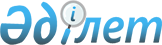 Об областном бюджете Алматинской области на 2010-2012 годыРешение маслихата Алматинской области от 9 декабря 2009 года за N 26-162. Заргистрировано Департаментом юстиции Алматинской области 25 декабря 2009 года за N 2041      Примечание РЦПИ:

      В тексте сохранена авторская орфография и пунктуация.       

В соответствии со статьей 8 Бюджетного кодекса Республики Казахстан, с подпунктом 1 пункта 1 статьи 6 Закона Республики Казахстан "О местном государственном управлении и самоуправлении в Республике Казахстан" и Законом Республики Казахстан "О республиканском бюджете на 2010-2012 годы" Алматинской областной маслихат РЕШИЛ:



      1. Утвердить областной бюджет на 2010-2012 годы согласно приложениям 1, 2 и 3 соответственно, в том числе на 2010 год в следующих объемах:



      1) Доходы – 167407452 тысяч тенге, в том числе по:

      налоговым поступлениям – 17960027 тысячи тенге;

      неналоговым поступлениям – 66194 тысяч тенге;

      поступлениям от продажи основного капитала – 3202 тысяч тенге;

      поступлениям трансфертов – 149378029 тысяч тенге, в том числе:

      Взаимоотношения областного бюджета, бюджета городов Астаны и Алматы с другими областными бюджетами, бюджетами городов Астаны и Алматы – 870000 тысяч тенге, из них:

      трансферты областным бюджетам, бюджетам городов Астаны и Алматы в случаях возникновения чрезвычайных ситуаций природного и техногенного характера, угрожающих политической, экономической и социальной стабильности административно-территориальной единицы, жизни и здоровью людей, проведения мероприятий общереспубликанского либо международного значения – 870000 тысяч тенге;

      бюджетные изъятия из районных (городских) бюджетов – 14989520 тысяч тенге;

      трансферты из республиканского бюджета – всего – 129862487 тысяч тенге, из них:

      целевые текущие трансферты – 28405894 тысяч тенге, в том числе на:

      поддержка частного предпринимательства в рамках программы "Дорожная карта бизнеса - 2020" - 973327 тысяч тенге;

      образование – 1689049 тысяч тенге;

      здравоохранение – 6227936 тысячи тенге;

      социальную помощь – 1084202 тысяч тенге;

      выплату стипендий обучающимся в организациях технического и профессионального, после среднего образования на основании государственного общеобразовательного заказа местных исполнительных органов – 164626 тысяч тенге;

      реализацию мер социальной поддержки специалистов социальной сферы сельских населенных пунктов – 61405 тысяч тенге;

      субсидии, направленные на развитие сельского хозяйства – 6974704 тысяча тенге;

      на содержание, материально-техническое оснащение дополнительной штатной численности миграционной полиции, документирование оралманов, Центров временного размещения оралманов и адаптации и интеграции оралманов - 1775 тысяч тенге;

      капитальный ремонт автомобильных дорог – 1059509 тысяч тенге;

      организацию деятельности центров обслуживания населения по предоставлению государственных услуг физическим и юридическим лицам по принципу "одного окна" – 576470 тысяч тенге;

      реализацию передаваемых функций в области охраны окружающей среды в рамках разграничения полномочий между уровнями государственного управления – 1815 тысяч тенге;

      на содержание подразделений местных исполнительных органов в области ветеринарии – 268562 тыс.тенге;

      на проведение противоэпизоотических мероприятий – 917688 тысяч тенге;

      на проведение операции "Мак" - 2397 тысяч тенге;

      мероприятия в рамках реализации стратегии региональной занятости и переподготовки кадров всего – 7495672 тысячи тенге, из них на:

      капитальный ремонт объектов образования – 998600 тысяч тенге;

      капитальный ремонт объектов здравоохранения - 426700 тысяч тенге;

      капитальный ремонт объектов социального обеспечения – 66700 тысяч тенге;

      капитальный ремонт объектов культуры – 100000 тысяч тенге;

      капитальный ремонт объектов спорта – 126692 тысяч тенге;

      ремонт и содержание автомобильных дорог областного и районного значения и улиц городов - 1617200 тысяч тенге;

      финансирование приоритетных социальных проектов в поселках, аулах (селах), аульных (сельских) округах – 1382067 тысяч тенге;

      ремонт инженерно-коммуникационной инфраструктуры и благоустройство населенных пунктов – 2146213 тысячи тенге;

      расширение программ молодежной практики – 216000 тысяч тенге;

      создание социальных рабочих мест – 168000 тысяч тенге;

      подготовку и переподготовку кадров – 247500 тысяч тенге;

      целевые трансферты на развитие – 27656596 тысяч тенге, в том числе на:

      строительство и реконструкцию объектов образования – 4011904 тысяч тенге;

      сейсмоусиление объектов образования – 427447 тысяч тенге;

      строительство и реконструкцию объектов здравоохранения – 6645022 тысяч тенге;

      развитие индустриальной инфраструктуры в рамках программы "Дорожная карта бизнеса - 2020" - 508800 тысяч тенге;

      сейсмоусиление объектов здравоохранения – 384122 тысячи тенге;

      строительство жилья государственного коммунального жилищного фонда – 586000 тысяч тенге;

      развитие и обустройство инженерно-коммуникационной инфраструктуры – 1755000 тысяч тенге;

      развитие и обустройство инженерно-коммуникационной инфраструктуры индустриальных зон (развитие городов спутников) – 3479576 тысяч тенге;

      строительство и реконструкцию объектов питьевого водоснабжения аульных (сельских) населенных пунктов – 1715333 тысячи тенге;

      строительство объектов спорта – 1205189 тысяч тенге;

      реконструкцию автомобильных дорог – 354000 тысяч тенге;

      формирование уставного капитала уполномоченной организации для строительства инженерно-коммуникационной инфраструктуры – 4983616 тысяч тенге;

      мероприятия в рамках реализации стратегии региональной занятости и переподготовки кадров всего – 1600587 тысячи тенге, из них на:

      развитие инженерно-коммуникационной инфраструктуры и благоустройство населенных пунктов – 1537587 тысяч тенге;

      сейсмоусиление объектов образования – 63000 тысяч тенге;

      субвенции – 73799997 тысяч тенге.



      2) затраты – 164929469 тысяча тенге.



      3) чистое бюджетное кредитование – 5914211 тысяч тенге, в том числе:

      бюджетные кредиты – 6863583 тысяч тенге;

      погашение бюджетных кредитов – 949372 тысяч тенге.



      4) сальдо по операциям с финансовыми активами – 5393963 тысяч тенге, в том числе:

      приобретение финансовых активов – 5393963 тысяч тенге.



      5) дефицит – -8830191 тысяч тенге.



      6) финансирование дефицита бюджета – 8830191 тысяч тенге.

      Сноска. Пункт 1 с изменениями внесенными, решениями маслихата Алматинской области от 28.01.2010 N 27-173 (вводится в действие с 01.01.2010); от 25.03.2010 N 31-185 (вводится в действие с 01.01.2010); от 12.04.2010 N 32-188 (вводится в действие с 01.01.2010); от 16.06.2010 N 34-201 (вводится в действие с 01.01.2010); от 16.08.2010 N 36-209 (вводится в действие с 01.01.2010); от 13.10.2010 N 37-212 (вводится в действие с 01.01.2010); от 30.11.2010 N 38-219 (вводится в действие с 01.01.2010).

       

2. Установить, что поступления по кодам "Индивидуальный подоходный налог", "Социальный налог", "Плата за пользование водными ресурсами поверхностных источников", "Плата за лесные пользования" и "Плата за эмиссии в окружающую среду" Возврат неиспользованных бюджетных кредитов, выданных из местного бюджета классификации доходов единой бюджетной классификации зачисляются в областной бюджет в размере 100%.

      Сноска. Пункт 2 с изменениями внесенными, решением маслихата Алматинской области от 13.10.2010 N 37-212 (вводится в действие с 01.01.2010).

       

3. Предусмотреть в областном бюджете на 2010 год объемы бюджетных изъятий из районных бюджетов и бюджетов городов областного значения в сумме 14989520 тысяч тенге, в том числе по:

      Илийскому району – 14989520 тысяч тенге.

       

4. Предусмотреть в областном бюджете на 2010 год объемы субвенций, передаваемых из областного бюджета в районные бюджеты и бюджеты городов областного значения в сумме 32939291 тысяч тенге, в том числе:

      5. Учесть, что в областном бюджете на 2010 год предусмотрены целевые текущие трансферты бюджетам районов и городов на реализацию Государственной программы развития образования в Республике Казахстан на 2005-2010 годы за счет средств из республиканского бюджета в сумме 2575769 тысяч тенге и за счет средств областного бюджета в сумме 642962 тысяч тенге, согласно приложению 4, на:

      капитальный ремонт детских дошкольных учреждений – 417582 тысяч тенге;

      содержание вновь вводимых объектов образования – 943505 тысячи тенге;

      реализацию государственного общеобразовательного заказа в дошкольных организациях образования – 906757 тысяч тенге;

      создание лингафонных и мультимедийных кабинетов в государственных учреждениях начального, основного среднего и общего среднего образования – 271313 тысяч тенге;

      оснащение учебным оборудованием кабинетов физики, химии, биологии в государственных учреждениях начального, основного среднего и общего среднего образования – 286790 тысяч тенге;

      обеспечение учебными материалами дошкольных организаций образования, организаций среднего, технического и профессионального, после среднего образования, институтов повышения квалификации – 167404 тысячи тенге.

      Сноска. Пункт 5 с изменениями, внесенными решениями маслихата Алматинской области от 12.04.2010 N 32-188 (вводится в действие с 01.01.2010); от 16.08.2010 N 36-209 (вводится в действие с 01.01.2010); от 13.10.2010 N 37-212 (вводится в действие с 01.01.2010); от 30.11.2010 N 38-219 (вводится в действие с 01.01.2010).

       

6. Предусмотреть в областном бюджете на 2010 год за счет текущих целевых трансфертов из республиканского бюджета затраты на привлечение зарубежных преподавателей английского языка для профессиональных лицеев в рамках реализации Государственной программы развития профессионального и технического образования в Республике Казахстан на 2008-2012 годы в сумме 15600 тысяч тенге.



      7. Предусмотреть в областном бюджете на 2010 год за счет текущих целевых трансфертов из республиканского бюджета затраты на выплату стипендий обучающимся в организациях технического и профессионального, после среднего образования на основании государственного общеобразовательного заказа местных исполнительных органов – 164626 тысячи тенге, в том числе по:

      образованию – 151607 тысячи тенге;

      здравоохранению – 13019 тысяч тенге.

      Сноска. Пункт 7 с изменениями, внесенными решением маслихата Алматинской области от 12.04.2010 N 32-188 (вводится в действие с 01.01.2010).



      8. Предусмотреть в областном бюджете на 2010 год за счет целевых текущих трансфертов из республиканского бюджета по здравоохранению затраты в сумме 6227936 тысяч тенге, в том числе на:

      закуп противотуберкулезных препаратов – 88098 тысяч тенге;

      закуп противодиабетических препаратов – 254051 тысячи тенге;

      закуп лекарственных средств для больных вирусными гепатитами В и С – 26172 тысяч тенге;

      обеспечение взрослых гематологических больных химиопрепаратами – 54954 тысячи тенге;

      обеспечение тромболитическими препаратами больных с острым инфарктом миокарда – 43195 тысячи тенге;

      обеспечение факторами свертывания крови взрослых больных гемофилией – 439509 тысяч тенге;

      профилактику заболевания, пропаганду и формирование здорового образа жизни – 134357 тысяч тенге;

      поэтапное доведение финансирования гарантированного объема бесплатной медицинской помощи областей до среднерегионального уровня – 3807989 тысяч тенге;

      дифоплату труда (расширение перечня получающих доплаты за психоэмоциональные и физические нагрузки) – 205066 тысяч тенге;

      закуп лекарственных средств, вакцин и других иммунобиологических препаратов – 300774 тысячи тенге;

      материально-техническое оснащение медицинских организаций здравоохранения на местном уровне – 729058 тысяч тенге;

      материально-техническое оснащение центров крови на местном уровне – 144114 тысяч тенге.

      Сноска. Пункт 8 с изменениями, внесенными решениями маслихата Алматинской области от 12.04.2010 N 32-188 (вводится в действие с 01.01.2010); от 13.10.2010 N 37-212 (вводится в действие с 01.01.2010).

       

9. Учесть, что в областном бюджете на 2010 год предусмотрены целевые текущие трансферты бюджетам районов и городов согласно приложению 5 на:

      выплату пособий на детей до 18 лет из малообеспеченных семей в сумме 118569 тысяч тенге;

      выплату государственной адресной социальной помощи – 78733 тысячи тенге;

      на выплату единовременной материальной помощи участникам и инвалидам Великой Отечественной войны, а также лицам, приравненным к ним; военнослужащим, в том числе уволенным в запас (отставку), проходившим военную службу в период с 22 июня 1941 года по 3 сентября 1945 года в воинских частях, учреждениях, в военно-учебных заведениях, не входивших в состав действующей армии, награжденным медалью "За Победу над Германией в Великой Отечественной войне 1941-1945 гг." или медалью "За победу над Японией", лицам, проработавшим (прослужившим) не менее шести месяцев в тылу в годы Великой Отечественной войны и на обеспечение проезда участникам и инвалидам Великой Отечественной войны по странам Содружества Независимых Государств, по территории Республики Казахстан, а также оплаты им и сопровождающим их лицам расходов на питание, проживание, проезд для участия в праздничных мероприятиях в городах Москве, Астане к 65-летию Победы в Великой Отечественной войне – 595959 тысячи тенге;

      оказание жилищной помощи населению – 453842 тысяч тенге;

      выплату грантов акима области – 90122 тысяч тенге.

      Сноска. Пункт 9 с изменениями, внесенными решениями маслихата Алматинской области от 28.01.2010 N 27-173 (вводится в действие с 01.01.2010); от 12.04.2010 N 32-188 (вводится в действие с 01.01.2010); от 16.08.2010 N 36-209 (вводится в действие с 01.01.2010); от 13.10.2010 N 37-212 (вводится в действие с 01.01.2010); от 30.11.2010 N 38-219 (вводится в действие с 01.01.2010).

       

10. Учесть, что в областном бюджете на 2010 год предусмотрены целевые текущие трансферты бюджетам районов и городов на расширение программы социальных рабочих мест и молодежной практики за счет средств республиканского бюджета в сумме 384000 тысяч тенге, согласно приложению 6.

       

11. Учесть, что в областном бюджете на 2010 год предусмотрены целевые текущие трансферты бюджетам районов и городов для реализации мер социальной поддержки специалистов социальной сферы сельских населенных пунктов за счет средств республиканского бюджета в сумме 61405 тысяч тенге, согласно приложению 7.

      Сноска. Пункт 11 с изменениями, внесенными решением маслихата Алматинской области от 13.10.2010 N 37-212 (вводится в действие с 01.01.2010).

       

12. Предусмотреть в областном бюджете на 2010 год за счет целевых текущих трансфертов из республиканского бюджета затраты на:

      введение стандартов государственных социальных услуг в сумме 267676 тысяч тенге;

      увеличение норм питания в медико-социальных учреждениях в сумме 231170 тысяч тенге.

       

13. Предусмотреть в областном бюджете на 2010 год за счет целевых текущих трансфертов из республиканского бюджета субсидии, направленные на развитие сельского хозяйства в сумме 6974704 тысяч тенге, в том числе на:

      поддержку семеноводства – 254797 тысяч тенге;

      поддержку племенного животноводства – 418160 тысячи тенге;

      повышение урожайности и качества производимых сельскохозяйственных культур – 237233 тысяч тенге;

      удешевление стоимости горюче-смазочных материалов и других товарно-материальных ценностей, необходимых для проведения весенне-полевых и уборочных работ – 947917 тысяч тенге;

      субсидирование стоимости услуг по доставке воды сельскохозяйственным товаропроизводителям – 494446 тысяч тенге;

      на обеспечение закладки и выращивания многолетних насаждений плодовых культур и винограда – 248099 тысяч тенге;

      на повышение продуктивности и качества продукции животноводства – 4372660 тысячи тенге;

      субсидирование стоимости услуг по подаче питьевой воды из особо важных групповых систем водоснабжения, являющихся безальтернативными источниками питьевого водоснабжения – 1392 тысяч тенге.

      Сноска. Пункт 13 с изменениями, внесенными решениями маслихата Алматинской области от 12.04.2010 N 32-188 (вводится в действие с 01.01.2010); от 13.10.2010 N 37-212 (вводится в действие с 01.01.2010); от 30.11.2010 N 38-219 (вводится в действие с 01.01.2010).

       

14. Учесть, что в областном бюджете на 2010 год предусмотрены целевые текущие трансферты бюджетам районов и городов на содержание подразделений местных исполнительных органов в области ветеринарии за счет средств республиканского бюджета в сумме 266377 тысяч тенге, за счет средств областного бюджета – 43160 тысяч тенге согласно приложению 8.

      Сноска. Пункт 14 с изменениями, внесенными решениями маслихата Алматинской области от 28.01.2010 N 27-173 (вводится в действие с 01.01.2010); от 12.04.2010 N 32-188 (вводится в действие с 01.01.2010).

       

15. Учесть, что в областном бюджете на 2010 год предусмотрены целевые текущие трансферты бюджетам районов и городов на проведение противоэпизоотических мероприятий за счет средств республиканского бюджета в сумме 902354 тысячи тенге, согласно приложению 9.



      15-1) Учесть, что в областном бюджете на 2010 год предусмотрены целевые трансферты на развитие бюджетам районов и городов на строительство убойных пунктов и площадок в сумме 100000 тысяч тенге, согласно приложению 26;

      Сноска. Решение дополнено пунктом 15-1) в соответствии с решением маслихата Алматинской области от 28.01.2010 N 27-173 (вводится в действие с 01.01.2010).



      15-2) Учесть, что в областном бюджете на 2010 год предусмотрены целевые текущие трансферты бюджетам районов и городов на возмещение владельцам стоимости изымаемых и уничтожаемых больных животных, продуктов и сырья животного происхождения в сумме 39998 тысяч тенге, согласно приложению 27;

      Сноска. Решение дополнено пунктом 15-2) в соответствии с решением маслихата Алматинской области от 28.01.2010 N 27-173 (вводится в действие с 01.01.2010).

      Сноска. Пункт 15 с изменениями, внесенными решением маслихата Алматинской области от 12.04.2010 N 32-188 (вводится в действие с 01.01.2010).

       

16. Учесть, что в областном бюджете на 2010 год предусмотрены средства на кредитование районных и городских бюджетов для реализации мер социальной поддержки специалистов социальной сферы сельских населенных пунктов в сумме 312612 тысяч тенге, согласно приложению 10.

       

17. Предусмотреть в областном бюджете на 2010 год на реализацию Государственной программы развития жилищного строительства в Республике Казахстан на 2008-2010 годы целевые трансферты на развитие бюджетам районов и городов на:

      развитие и обустройство инженерно-коммуникационной инфраструктуры в сумме 6024301 тысяч тенге согласно приложению 11.

      строительство жилья государственного коммунального жилищного фонда в сумме 1104835 тысяч тенге согласно приложению 12.



      1) Учесть в областном бюджете 2010 года средства на кредитование строительства жилого комплекса, строящегося с участием дольщиков в Алматинской области в сумме 5700000 тысяч тенге.

      Сноска. Решение дополнено пунктом 17-1) в соответствии с решением маслихата Алматинской области от 30.11.2010 N 38-219 (вводится в действие с 01.01.2010).

      Сноска. Пункт 17 с изменениями, внесенными решениями маслихата Алматинской области от 28.01.2010 N 27-173 (вводится в действие с 01.01.2010); от 12.04.2010 N 32-188 (вводится в действие с 01.01.2010); от 16.06.2010 N 34-201 (вводится в действие с 01.01.2010); от 13.10.2010 N 37-212 (вводится в действие с 01.01.2010); от 30.11.2010 N 38-219 (вводится в действие с 01.01.2010).

       

18. Учесть, что в областном бюджете на 2010 год предусмотрены целевые трансферты на развитие бюджетам районов и городов на строительство объектов образования в сумме 6448404 тысяч тенге, согласно приложению 13.

      Сноска. Пункт 18 с изменениями, внесенными решениями маслихата Алматинской области от 28.01.2010 N 27-173 (вводится в действие с 01.01.2010); от 12.04.2010 N 32-188 (вводится в действие с 01.01.2010); от 16.06.2010 N 34-201 (вводится в действие с 01.01.2010); от 16.08.2010 N 36-209 (вводится в действие с 01.01.2010); от 13.10.2010 N 37-212 (вводится в действие с 01.01.2010); от 30.11.2010 N 38-219 (вводится в действие с 01.01.2010).

       

19. Учесть, что в областном бюджете на 2010 год предусмотрены целевые трансферты на строительство и реконструкцию объектов питьевого водоснабжения бюджетам районов и городов в сумме 3807488 тысячи тенге, согласно приложению 14.

      Сноска. Пункт 19 с изменениями, внесенными решениями маслихата Алматинской области от 28.01.2010 N 27-173 (вводится в действие с 01.01.2010); от 12.04.2010 N 32-188 (вводится в действие с 01.01.2010); от 16.06.2010 N 34-201 (вводится в действие с 01.01.2010); от 16.08.2010 N 36-209 (вводится в действие с 01.01.2010); от 13.10.2010 N 37-212 (вводится в действие с 01.01.2010); от 30.11.2010 N 38-219 (вводится в действие с 01.01.2010).

       

20. Учесть, что в областном бюджете на 2010 год предусмотрены целевые трансферты на развитие объектов коммунального хозяйства бюджетам районов и городов в сумме 223425 тысяч тенге, согласно приложению 15.

      Сноска. Пункт 20 с изменениями, внесенными решениями маслихата Алматинской области от 16.08.2010 N 36-209 (вводится в действие с 01.01.2010); от 30.11.2010 N 38-219 (вводится в действие с 01.01.2010).

       

21. Учесть, что в областном бюджете на 2010 год предусмотрены целевые текущие трансферты бюджетам районов и городов на разработку генеральных планов застройки населенных пунктов в сумме 219821 тысяч тенге, согласно приложению 16.

      Сноска. Пункт 21 с изменениями, внесенными решением маслихата Алматинской области от 12.04.2010 N 32-188 (вводится в действие с 01.01.2010).

       

22. Предусмотреть в областном бюджете на 2010 год на кредитование районных и городских бюджетов по нулевой ставке вознаграждения (интереса) на строительство и приобретение жилья в рамках реализации Государственной программы жилищного строительства в Республике Казахстан на 2008-2010 годы в сумме 650971 тысяч тенге, согласно приложению 17.

      Сноска. Пункт 22 с изменениями, внесенными решениями маслихата Алматинской области от 16.06.2010 N 34-201 (вводится в действие с 01.01.2010); от 13.10.2010 N 37-212 (вводится в действие с 01.01.2010); от 30.11.2010 N 38-219 (вводится в действие с 01.01.2010).

       

23. Учесть, что в областном бюджете на 2010 год предусмотрены целевые текущие трансферты бюджетам районов и городов на компенсацию потерь в связи с изменением законодательства в сумме 4877774 тысяч тенге, согласно приложению 18.

      Сноска. Пункт 23 с изменениями, внесенными решением маслихата Алматинской области от 13.10.2010 N 37-212 (вводится в действие с 01.01.2010).

       

24. Учесть, что в областном бюджете на 2010 год предусмотрены целевые текущие трансферты бюджетам районов и городов в рамках реализации стратегии региональной занятости и переподготовки кадров в сумме 7348561 тысячи тенге, согласно приложению 19.

      Сноска. Пункт 24 с изменениями, внесенным решениями маслихата Алматинской области от 28.01.2010 N 27-173 (вводится в действие с 01.01.2010); от 16.06.2010 N 34-201 (вводится в действие с 01.01.2010); от 13.10.2010 N 37-212 (вводится в действие с 01.01.2010); от 30.11.2010 N 38-219 (вводится в действие с 01.01.2010).

       

25. Учесть, что в областном бюджете на 2010 год предусмотрены целевые трансферты на развитие бюджетам районов и городов в рамках реализации стратегии региональной занятости и переподготовки кадров в сумме 2575435 тысяч тенге, согласно приложению 20.



      25-1) Предусмотреть в областном на 2010 год за счет текущих целевых трансфертов из республиканского бюджета затраты на поддержку частного предпринимательства в рамках программы "Дорожная карта бизнеса - 2020" 973327 тысяч тенге.

      Сноска. Решение дополнено пунктом 25-1) в соответствии с решением маслихата Алматинской области от 16.06.2010 N 34-201 (вводится в действие с 01.01.2010).



      25-2) Предусмотреть в областном на 2010 год за счет целевых трансфертов на развитие из республиканского бюджета затраты развитие индустриальной инфраструктуры в рамках программы "Дорожная карта бизнеса - 2020" 508800 тысяч тенге.

      Сноска. Решение дополнено пунктом 25-2) в соответствии с решением маслихата Алматинской области от 16.06.2010 N 34-201 (вводится в действие с 01.01.2010).

      Сноска. Пункт 25 с изменениями, внесенным решением маслихата Алматинской области от 28.01.2010 N 27-173 (вводится в действие с 01.01.2010).

       

26. Утвердить объем трансфертов, подлежащих перечислению из бюджетов районов и городов в областной бюджет в связи с изменением фонда оплаты труда в бюджетной сфере в сумме 3632798 тысяч тенге, согласно приложению 21.

      Сноска. Пункт 26 с изменениями, внесенными решением маслихата Алматинской области от 16.06.2010 N 34-201 (вводится в действие с 01.01.2010).

       

27. Учесть, что в областном бюджете на 2010 год предусмотрены целевые текущие трансферты бюджетам районов и городов на землеустройство в сумме 128332 тысяч тенге, согласно приложению 22.

      Сноска. Пункт 27 с изменениями, внесенными решением маслихата Алматинской области от 16.06.2010 N 34-201 (вводится в действие с 01.01.2010).

       

28. Предусмотреть в областном бюджете на 2010 год на проведение мероприятий по охране окружающей среды и развития объектов затраты в сумме 448937 тысяч тенге.

      Сноска. Пункт 28 с изменениями, внесенными решениями маслихата Алматинской области от 16.06.2010 N 34-201 (вводится в действие с 01.01.2010); от 16.08.2010 N 36-209 (вводится в действие с 01.01.2010).

       

29. Предусмотреть в областном бюджете на 2010 год на обеспечение функционирования автомобильных дорог и развитие транспортной инфраструктуры затраты в сумме 4591504 тысяч тенге.

      Сноска. Пункт 29 с изменениями, внесенными решениями маслихата Алматинской области от 28.01.2010 N 27-173 (вводится в действие с 01.01.2010); от 16.06.2010 N 34-201 (вводится в действие с 01.01.2010); от 16.08.2010 N 36-209 (вводится в действие с 01.01.2010); от 13.10.2010 N 37-212 (вводится в действие с 01.01.2010).

       

30. Утвердить резерв местного исполнительного органа области на 2010 год в сумме 110166 тысяч тенге, определяемых постановлением акимата области.

      Сноска. Пункт 30 с изменениями, внесенными решением маслихата Алматинской области от 13.10.2010 N 37-212 (вводится в действие с 01.01.2010).

       

31. Утвердить перечень местных бюджетных программ развития областного бюджета на 2009 год с разделением на бюджетные программы, направленные на реализацию бюджетных инвестиционных проектов (программ) и формирование или увеличение уставного капитала юридических лиц, согласно приложению 23.

       

32. Утвердить перечень областных бюджетных программ не подлежащих секвестру в процессе исполнения областного бюджета на 2010 год согласно приложению 24.

       

33. Установить, что в процессе исполнения бюджетов районов и городов на 2010 год не подлежат секвестру местные бюджетные программы согласно приложению 25.

       

34. Акимам районов и городов, налоговому департаменту по области обеспечить полное и качественное исполнение прогнозных показателей бюджета области по налогам и платежам, снижение недоимки хозяйствующих субъектов перед бюджетами всех уровней и изыскание дополнительных доходных источников.

       

35. Настоящее решение вступает в силу с 1 января 2010 года.      Председатель сессии

      областного маслихата                       А. Сеитов      Секретарь областного

      маслихата                                  А. Сыдык      Согласовано:      Начальник областного управления

      экономики и бюджетного

      планирования                               Тажибаев Кыдыр Касымбекович

      9 декабря 2009 года

Приложение 1

к решению маслихата Алматинской

области от 9 декабря 2009 года

N 26-162 "Об областном бюджете

Алматинской области

на 2010-2012 годы" 

Областной бюджет Алматинской области на 2010 год      Сноска. Приложение 1 в редакции решения маслихата Алматинской области от 30.11.2010 N 38-219 (вводится в действие с 01.01.2010).

Приложение 2

к решению маслихата Алматинской

области от 9 декабря 2009 года

N 26-162 "Об областном бюджете

Алматинской области

на 2010-2012 годы" 

Областной бюджет Алматинской области на 2011 год

Приложение 3

к решению маслихата Алматинской

области от 9 декабря 2009 года

N 26-162 "Об областном бюджете

Алматинской области

на 2010-2012 годы" 

Областной бюджет Алматинской области на 2012 год

Приложение 4

к решению маслихата Алматинской

области от 9 декабря 2009 года

N 26-162 "Об областном бюджете

Алматинской области

на 2010-2012 годы" 

Распределение целевых текущих трансфертов бюджетам районов и

городов на реализацию Государственной программы развития

образования Республики Казахстан на 2005-2010 годы      Сноска. Приложение 4 в редакции решения маслихата Алматинской области от 30.11.2010 N 38-219 (вводится в действие с 01.01.2010).

Приложение 5

к решению маслихата Алматинской

области от 9 декабря 2009 года

N 26-162 "Об областном бюджете

Алматинской области

на 2010-2012 годы" 

Распределение целевых текущих трансфертов бюджетам районов и

городов на оказание социальной помощи населению, расширение

программы социальных рабочих мест и молодежной практики      Сноска. Приложение 5 в редакции решения маслихата Алматинской области от 30.11.2010 N 38-219 (вводится в действие с 01.01.2010).

Приложение 6

к решению маслихата Алматинской

области от 9 декабря 2009 года

N 26-162 "Об областном бюджете

Алматинской области

на 2010-2012 годы" 

Распределение целевых текущих трансфертов бюджетам районов и

городов на расширение программы социальных рабочих мест и

молодежной практики за счет средств из республиканского бюджета

Приложение 7

к решению маслихата Алматинской

области от 9 декабря 2009 года

N 26-162 "Об областном бюджете

Алматинской области

на 2010-2012 годы" 

Распределение целевых трансфертов бюджетам районов и городов

для реализации мер социальной поддержки специалистов социальной

сферы сельских населенных пунктов за счет средств

республиканского бюджета      Сноска. Приложение 7 - в редакции решения маслихата Алматинской области от 13.10.2010 N 37-212 (вводится в действие с 01.01.2010).

Приложение 8

к решению маслихата Алматинской

области от 9 декабря 2009 года

N 26-162 "Об областном бюджете

Алматинской области

на 2010-2012 годы" 

Сумма целевых текущих трансфертов бюджетам районов и городов на

содержание подразделений местных исполнительных органов в

области ветеринарии      Сноска. Приложение 8 в редакции решения маслихата Алматинской области от 13.10.2010 N 37-212 (вводится в действие с 01.01.2010).

Приложение 9

к решению маслихата Алматинской

области от 9 декабря 2009 года

N 26-162 "Об областном бюджете

Алматинской области

на 2010-2012 годы" 

Сумма целевых текущих трансфертов бюджетам районов и городов на

проведение противоэпизоотических мероприятий за счет средств из

республиканского бюджета      Сноска. Приложение 9 в редакции решения маслихата Алматинской области от 12.04.2010 N 32-188 (вводится в действие с 01.01.2010).

Приложение 10

к решению маслихата Алматинской

области от 9 декабря 2009 года

N 26-162 "Об областном бюджете

Алматинской области

на 2010-2012 годы" 

Распределение бюджетных кредитов для реализации мер социальной

поддержки специалистов социальной сферы сельских населенных

пунктов

Приложение 11

к решению маслихата Алматинской

области от 9 декабря 2009 года

N 26-162 "Об областном бюджете

Алматинской области

на 2010-2012 годы" 

Распределение целевых трансфертов бюджетам районов и городов на

развитие и обустройство инженерно-коммуникационной

инфраструктуры      Сноска. Приложение 11 в редакции решения маслихата Алматинской области от 30.11.2010 N 38-219 (вводится в действие с 01.01.2010).

Приложение 12

к решению маслихата Алматинской

области от 9 декабря 2009 года

N 26-162 "Об областном бюджете

Алматинской области

на 2010-2012 годы" 

Распределение целевых трансфертов на развитие бюджетам районов

(городов областного значения) на строительство жилья

государственного коммунального жилищного фонда      Сноска. Приложение 12 в редакции решения маслихата Алматинской области от 30.11.2010 N 38-219 (вводится в действие с 01.01.2010).

Приложение 13

к решению маслихата Алматинской

области от 9 декабря 2009 года

N 26-162 "Об областном бюджете

Алматинской области

на 2010-2012 годы" 

Распределение целевых трансфертов бюджетам районов и городов на

строительство объектов образования      Сноска. Приложение 13 в редакции решения маслихата Алматинской области от 30.11.2010 N 38-219 (вводится в действие с 01.01.2010).

Приложение 14

к решению маслихата Алматинской

области от 9 декабря 2009 года

N 26-162 "Об областном бюджете

Алматинской области

на 2010-2012 годы" 

Распределение целевых трансфертов бюджетам районов и городов на

развитие систем водоснабжения      Сноска. Приложение 14 в редакции решения маслихата Алматинской области от 30.11.2010 N 38-219 (вводится в действие с 01.01.2010).

Приложение 15

к решению маслихата Алматинской

области от 9 декабря 2009 года

N 26-162 "Об областном бюджете

Алматинской области

на 2010-2012 годы" 

Распределение целевых трансфертов бюджетам районов и городов на

развитие объектов коммунального хозяйства за счет средств

областного бюджета      Сноска. Приложение 15 в редакции решения маслихата Алматинской области от 30.11.2010 N 38-219 (вводится в действие с 01.01.2010).

Приложение 16

к решению маслихата Алматинской

области от 9 декабря 2009 года

N 26-162 "Об областном бюджете

Алматинской области

на 2010-2012 годы" 

Распределение целевых трансфертов бюджетам районов и городов на

разработку генеральных планов застройки населенных пунктов за

счет средств областного бюджета      Сноска. Приложение 16 в редакции решения маслихата Алматинской области от 12.04.2010 N 32-188 (вводится в действие с 01.01.2010).

Приложение 17

к решению маслихата Алматинской

области от 9 декабря 2009 года

N 26-162 "Об областном бюджете

Алматинской области

на 2010-2012 годы" 

Распределение бюджетных кредитов на строительство жилья

бюджетам районов и городов      Сноска. Приложение 17 в редакции решения маслихата Алматинской области от 30.11.2010 N 38-219 (вводится в действие с 01.01.2010).

Приложение 18

к решению маслихата Алматинской

области от 9 декабря 2009 года

N 26-162 "Об областном бюджете

Алматинской области

на 2010-2012 годы" 

Распределение целевых трансфертов бюджетам районов и городов на

компенсацию потерь в связи с изменением законодательства      Сноска. Приложение 18 в редакции решения маслихата Алматинской области от 13.10.2010 N 37-212 (вводится в действие с 01.01.2010).

Приложение 19

к решению маслихата Алматинской

области от 9 декабря 2009 года

N 26-162 "Об областном бюджете

Алматинской области

на 2010-2012 годы" 

Распределение целевых текущих трансфертов бюджетам районов и

городов в рамках реализации стратегии региональной занятости и

переподготовки кадров      Сноска. Приложение 19 в редакции решения маслихата Алматинской области от 30.11.2010 N 38-219 (вводится в действие с 01.01.2010).продолжение таблицы

Приложение 20

к решению маслихата Алматинской

области от 9 декабря 2009 года

N 26-162 "Об областном бюджете

Алматинской области

на 2010-2012 годы" 

Распределение целевых трансфертов на развитие бюджетам районов

и городов на развитие инженерно-коммуникационной инфраструктуры

в рамках реализации стратегии региональной занятости и

переподготовки кадров      Сноска. Приложение 20 в редакции решения маслихата Алматинской области от 13.10.2010 N 37-212 (вводится в действие с 01.01.2010).

Приложение 21

к решению маслихата Алматинской

области от 9 декабря 2009 года

N 26-162 "Об областном бюджете

Алматинской области

на 2010-2012 годы" 

Сумма трансфертов из бюджетов районов и городов в областной

бюджет в связи с изменением фонда оплаты труда в бюджетной

сфере      Сноска. Приложение 21 в редакции решения маслихата Алматинской области от 16.06.2010 N 34-201 (вводится в действие с 01.01.2010).

Приложение 22

к решению маслихата Алматинской

области от 9 декабря 2009 года

N 26-162 "Об областном бюджете

Алматинской области

на 2010-2012 годы" 

Распределение целевых трансфертов бюджетам районов и городов на

землеустроительные работы      Сноска. Приложение 22 в редакции решения маслихата Алматинской области от 16.06.2010 N 34-201 (вводится в действие с 01.01.2010).

Приложение 23

к решению маслихата Алматинской

области от 9 декабря 2009 года

N 26-162 "Об областном бюджете

Алматинской области

на 2010-2012 годы" 

Перечень бюджетных программ развития областного бюджета

на 2010 год с разделением на бюджетные программы,

направленные на реализацию бюджетных инвестиционных

проектов (программ) и формирование или увеличение

уставного капитала юридических лиц

Приложение 24

к решению маслихата Алматинской

области от 9 декабря 2009 года

N 26-162 "Об областном бюджете

Алматинской области

на 2010-2012 годы" 

Перечень бюджетных программ не подлежащих секвестру в процессе

исполнения областного бюджета на 2010-2012 годы

Приложение 25

к решению маслихата Алматинской

области от 9 декабря 2009 года

N 26-162 "Об областном бюджете

Алматинской области

на 2010-2012 годы" 

Перечень местных бюджетных программ не подлежащих секвестру в

процессе исполнения районного (городского) бюджета на 2010-2012

годы

      Сноска. Приложение 26 исключено решением маслихата Алматинской области от 12.04.2010 N 32-188 (вводится в действие с 01.01.2010).

Приложение 27

к решению маслихата Алматинской

области от 9 декабря 2009 года

N 26-162 "Об областном бюджете

Алматинской области

на 2010-2012 годы"      Сноска. Решение дополнено приложением 27 в соответствии с решением маслихата Алматинской области от 28.01.2010 N 27-173 (вводится в действие с 01.01.2010); в редакции решения маслихата Алматинской области от 13.10.2010 N 37-212 (вводится в действие с 01.01.2010). 

Распределение целевых текущих трансфертов бюджетам районов и

городов на возмещение владельцам стоимости изымаемых и

уничтожаемых больных животных, продуктов и сырья животного

происхождения за счет средств областного бюджета
					© 2012. РГП на ПХВ «Институт законодательства и правовой информации Республики Казахстан» Министерства юстиции Республики Казахстан
				Аксускому району1734289 тысяч тенгеАлакольскому району1602045 тысяч тенгеБалхашскому району1423492 тысячи тенгеЕнбекшиказахскому району4333343 тысячи тенгеЕскельдинскому району1723512 тысячи тенгеЖамбылскому району2845529 тысяч тенгеКаратальскому району1345792 тысячи тенгеКербулакскому району1898823 тысячи тенгеКоксускому району1350436 тысяч тенгеПанфиловскому району3007855 тысяч тенгеРайымбекскому району3003580 тысяч тенгеСаркандскому району1441015 тысяч тенгеТалгарскому району1114887 тысяч тенгеУйгурскому району2183768 тысяч тенгегороду Талдыкорган3276437 тысяч тенгегороду Текели654488 тысяч тенгеКатегорияКатегорияКатегорияКатегорияСумма

(тыс. тенге)КлассКлассКлассСумма

(тыс. тенге)ПодклассПодклассСумма

(тыс. тенге)НаименованиеСумма

(тыс. тенге)I. Доходы1674074521Налоговые поступления1796002701Подоходный налог98059362Индивидуальный подоходный налог980593603Социальный налог72232971Социальный налог722329705Внутренние налоги на товары, работы и услуги9307943Поступления за использование природных и других ресурсов9307942Неналоговые поступления6619401Доходы от государственной собственности344965Доходы от аренды имущества, находящегося в государственной собственности22006Прочие доходы от предпринимательской деятельности и собственности54007Вознаграждения по кредитам, выданным из государственного бюджета2689604Штрафы, пени, санкции, взыскания, налагаемые государственными учреждениями, финансируемыми из государственного бюджета, а также содержащимися и финансируемыми из бюджета (сметы расходов) Национального Банка Республики Казахстан270981Штрафы, пени, санкции, взыскания, налагаемые государственными учреждениями, финансируемыми из государственного бюджета, а также содержащимися и финансируемыми из бюджета (сметы расходов) Национального Банка Республики Казахстан, за исключением поступлений от организаций нефтяного сектора2709806Прочие неналоговые поступления46001Прочие неналоговые поступления46003Поступления от продажи основного капитала320201Продажа государственного имущества, закрепленного за государственными учреждениями32021Продажа государственного имущества, закрепленного за государственными учреждениями32024Поступления трансфертов14937802901Трансферты из нижестоящих органов государственного управления186455422Трансферты из районных (городских) бюджетов1864554202Трансферты из вышестоящих органов государственного управления1298624871Трансферты из республиканского бюджета12986248703Трансферты в бюджеты областей, городов Астаны и Алматы8700001Взаимоотношения областного бюджета, бюджета городов Астаны и Алматы с другими областными бюджетами, бюджетами городов Астаны и Алматы870000Функциональная группаФункциональная группаФункциональная группаФункциональная группаФункциональная группаСумма

тыс.тенгеФункциональная подгруппаФункциональная подгруппаФункциональная подгруппаФункциональная подгруппаСумма

тыс.тенгеАдминистратор бюджетных программАдминистратор бюджетных программАдминистратор бюджетных программСумма

тыс.тенгеПрограммаПрограммаСумма

тыс.тенгеНаименованиеСумма

тыс.тенгеII. Затраты16492946901Государственные услуги общего характера20175541Представительные, исполнительные и другие органы, выполняющие общие функции государственного управления1696916110Аппарат маслихата области43705001Услуги по обеспечению деятельности маслихата области43013004Материально-техническое оснащение государственных органов692120Аппарат акима области1653211001Услуги по обеспечению деятельности акима области800714002Создание информационных систем91000003Организация деятельности центров обслуживания населения по предоставлению государственных услуг физическим и юридическим лицам по принципу "одного окна"576470005Материально-техническое оснащение государственных органов177244125Целевые текущие трансферты бюджетам районов (городов областного значения) на текущие расходы по ликвидации последствий чрезвычайных ситуаций природного и техногенного характера, устранению ситуаций, угрожающих политической, экономической и социальной стабильности административно-территориальной единицы, жизни и здоровью людей, общереспубликанского либо международного значения за счет целевых трансфертов из бюджетов областей, городов республиканского значения, столицы77832Финансовая деятельность185349257Управление финансов области185349001Услуги по реализации государственной политики в области исполнения местного бюджета и управления коммунальной собственностью90721003Организация работы по выдаче разовых талонов и обеспечение полноты сбора сумм от реализации разовых талонов51765009Организация приватизации коммунальной собственности17000014Материально-техническое оснащение государственных органов5250113Целевые текущие трансферты из местных бюджетов206135Планирование и статистическая деятельность135289258Управление экономики и бюджетного планирования области135289001Услуги по реализации государственной политики в области формирования и развития экономической политики, системы государственного планирования и управления области121510006Материально-техническое оснащение государственных органов1377902Оборона15326991Военные нужды24321250Управление по мобилизационной подготовке, гражданской обороне, организации предупреждения и ликвидации аварий и стихийных бедствий области24321003Мероприятия в рамках исполнения всеобщей воинской обязанности16243007Подготовка территориальной обороны и территориальная оборона областного масштаба80782Организация работы по чрезвычайным ситуациям1508378250Управление по мобилизационной подготовке, гражданской обороне, организации предупреждения и ликвидации аварий и стихийных бедствий области1071726001Услуги по реализации государственной политики на местном уровне в области мобилизационной подготовки, гражданской обороны, организации предупреждения и ликвидации аварий и стихийных бедствий27479005Мобилизационная подготовка и мобилизация областного масштаба8442006Предупреждение и ликвидация чрезвычайных ситуаций областного масштаба380649113Целевые текущие трансферты из местных бюджетов655156271Управление строительства области436652036Проведение работ по инженерной защите населения, объектов и территории от природных и стихийных бедствий43665203Общественный порядок, безопасность, правовая, судебная, уголовно-исполнительная деятельность49050701Правоохранительная деятельность4905070252Исполнительный орган внутренних дел, финансируемый из областного бюджета4905070001Услуги по реализации государственной политики в области обеспечения охраны общественного порядка и безопасности на территории области3880886003Поощрение граждан, участвующих в охране общественного порядка2350006Капитальный ремонт зданий, помещений и сооружений государственных органов61092011Материально-техническое оснащение государственных органов901163013Услуги по размещению лиц, не имеющих определенного места жительства и документов55407016Проведение операции "Мак"2397019Содержание, материально-техническое оснащение дополнительной штатной численности миграционной полиции, документирование оралманов1507020Содержание и материально-техническое оснащение Центра временного размещения оралманов и Центра адаптации и интеграции оралманов26804Образование256856961Дошкольное воспитание и обучение906757261Управление образования области906757027Целевые текущие трансферты бюджетам районов (городов областного значения) на реализацию государственного образовательного заказа в дошкольных организациях образования9067572Начальное, основное среднее и общее среднее образование3803814260Управление туризма, физической культуры и спорта области1133081006Дополнительное образование для детей и юношества по спорту957244007Общеобразовательное обучение одаренных в спорте детей в специализированных организациях образования175837261Управление образования области2670733003Общеобразовательное обучение по специальным образовательным учебным программам685578006Общеобразовательное обучение одаренных детей в специализированных организациях образования483547018Целевые текущие трансферты бюджетам районов (городов областного значения) на содержание вновь вводимых объектов образования943505048Целевые текущие трансферты бюджетам районов (городов областного значения) на оснащение учебным оборудованием кабинетов физики, химии, биологии в государственных учреждениях основного среднего и общего среднего образования286790058Целевые текущие трансферты бюджетам районов (городов областного значения) на создание лингофонных и мультимедийных кабинетов для государственных учреждений начального, основного, среднего и общего среднего образования2713134Техническое и профессиональное, послесреднее образование3323407253Управление здравоохранения области124426043Подготовка специалистов в организациях технического и профессионального, послесреднего образования124426261Управление образования области3198981024Подготовка специалистов в организациях технического и профессионального образования31989815Переподготовка и повышения квалификации специалистов789150253Управление здравоохранения области23240003Повышение квалификации и переподготовка кадров23240261Управление образования области765910010Повышение квалификации и переподготовка кадров203422060Подготовка и переподготовка кадров5624889Прочие услуги в области образования16862568261Управление образования области9828080001Услуги по реализации государственной политики на местном уровне в области образования51733002Создание информационных систем0004Информатизация системы образования в областных государственных учреждениях образования9893005Приобретение и доставка учебников, учебно-методических комплексов для областных государственных учреждений образования3942007Проведение школьных олимпиад, внешкольных мероприятий и конкурсов областного масштаба86410008Капитальный, текущий ремонт объектов образования в рамках реализации стратегии региональной занятости и переподготовки кадров366416011Обследование психического здоровья детей и подростков и оказание психолого-медико-педагогической консультативной помощи населению100627012Реабилитация и социальная адаптация детей и подростков с проблемами в развитии121838014Материально-техническое оснащение государственных органов980016Целевые текущие трансферты из республиканского бюджета бюджетам районов (городов областного значения) на капитальный, текущий ремонт объектов образования в рамках реализации стратегии региональной занятости и переподготовки кадров753100017Целевые текущие трансферты из областного бюджета бюджетам районов (городов областного значения) на капитальный, текущий ремонт объектов образования в рамках реализации стратегии региональной занятости и переподготовки кадров378084020Целевые текущие трансферты из республиканского бюджета бюджетам районов (городов областного значения) на приобретение оборудования для кабинетов "Самопознания"0022Целевые текущие трансферты из республиканского бюджета бюджетам районов (городов областного значения) на обеспечение учебными материалами дошкольных организаций образования, организаций среднего, технического и профессионального, послесреднего образования, институтов повышения квалификации по предмету "Самопознание"167404113Целевые текущие трансферты из местных бюджетов7767748123Проведение мероприятий на текущие расходы по ликвидации последствий чрезвычайных ситуаций природного и техногенного характера, устранению ситуаций, угрожающих политической, экономической и социальной стабильности административно-территориальной единицы, жизни и здоровью людей, общереспубликанского либо международного значения за счет целевых трансфертов из бюджетов областей, городов республиканского значения, столицы0125Целевые текущие трансферты бюджетам районов (городов областного значения) на текущие расходы по ликвидации последствий чрезвычайных ситуаций природного и техногенного характера, устранению ситуаций, угрожающих политической, экономической и социальной стабильности административно-территориальной единицы, жизни и здоровью людей, общереспубликанского либо международного значения за счет целевых трансфертов из бюджетов областей, городов республиканского значения, столицы19905271Управление строительства области7034488007Целевые трансферты на развитие из республиканского бюджета бюджетам районов (городов областного значения) на строительство и реконструкцию объектов образования4011904008Целевые трансферты на развитие из областного бюджета бюджетам районов (городов областного значения) на строительство и реконструкцию объектов образования2436500025Сейсмоусиление объектов образования Алматинской области427447032Сейсмоусиление объектов образования в рамках реализации cтратегий региональной занятости и переподготовки кадров87547037Строительство и реконструкция объектов образования7109005Здравоохранение283517701Больницы широкого профиля491156253Управление здравоохранения области491156004Оказание стационарной медицинской помощи по направлению специалистов первичной медико-санитарной помощи и организаций здравоохранения, за исключением медицинской помощи, оказываемой из средств республиканского бюджета4911562Охрана здоровья населения572635253Управление здравоохранения области572635005Производство крови, ее компонентов и препаратов для местных организаций здравоохранения245849006Услуги по охране материнства и детства270419007Пропаганда здорового образа жизни55649017Приобретение тест систем для проведения дозорного эпидемиологического надзора7183Специализированная медицинская помощь4126287253Управление здравоохранения области4126287009Оказание медицинской помощи лицам, страдающим туберкулезом, инфекционными заболеваниями, психическими расстройствами и расстройствами поведения, в том числе связанные с употреблением психоактивных веществ2905911019Обеспечение больных туберкулезом противотуберкулезными препаратами77353020Обеспечение больных диабетом противодиабетическими препаратами254051022Обеспечение больных с почечной недостаточностью лекарственными средствами, диализаторами, расходными материалами и больных после трансплантации почек лекарственными средствами78950026Обеспечение факторами свертывания крови при лечении взрослых, больных гемофилией439509027Централизованный закуп вакцин и других медицинских иммунобиологических препаратов для проведения иммунопрофилактики населения327318036Обеспечение тромболитическими препаратами больных с острым инфарктом миокарда431954Поликлиники11757649253Управление здравоохранения области11757649010Оказание амбулаторно-поликлинической помощи населению за исключением медицинской помощи, оказываемой из средств республиканского бюджета10952574014Обеспечение лекарственными средствами и специализированными продуктами детского и лечебного питания отдельных категорий населения на амбулаторном уровне8050755Другие виды медицинской помощи209111253Управление здравоохранения области209111011Оказание скорой медицинской помощи и санитарная авиация185835029Областные базы спецмедснабжения232769Прочие услуги в области здравоохранения11194932253Управление здравоохранения области3305092001Услуги по реализации государственной политики на местном уровне в области здравоохранения50635002Капитальный, текущий ремонт объектов здравоохранения в рамках реализации стратегии региональной занятости и переподготовки кадров640000008Реализация мероприятий по профилактике и борьбе со СПИД в Республике Казахстан127482016Обеспечение граждан бесплатным или льготным проездом за пределы населенного пункта на лечение1000018Информационно-аналитические услуги в области здравоохранения44027031Материально-техническое оснащение государственных органов980032Капитальный ремонт зданий, помещений и сооружений государственных организаций здравоохранения560570033Материально-техническое оснащение медицинских государственных организаций здравоохранения1880398271Управление строительства области7889840026Сейсмоусиление объектов здравоохранения384993038Строительство и реконструкция объектов здравоохранения750484706Социальная помощь и социальное обеспечение41329821Социальное обеспечение2093985256Управление координации занятости и социальных программ области1473213002Предоставление специальных социальных услуг для престарелых и инвалидов в медико-социальных учреждениях (организациях) общего типа347114013Предоставление специальных социальных услуг для инвалидов с психоневрологическими заболеваниями, в психоневрологических медико-социальных учреждениях (организациях)726898014Предоставление специальных социальных услуг для престарелых, инвалидов, в том числе детей-инвалидов, в реабилитационных центрах38053015Предоставление специальных социальных услуг для детей-инвалидов с психоневрологическими патологиями в детских психоневрологических медико-социальных учреждениях (организациях)361148261Управление образования области617272015Социальное обеспечение сирот, детей, оставшихся без попечения родителей591903037Социальная реабилитация25369271Управление строительства области3500039Строительство и реконструкция объектов социального обеспечения35002Социальная помощь1326799256Управление координации занятости и социальных программ области1326799003Социальная поддержка инвалидов149538027Целевые текущие трансферты бюджетам районов (городов областного значения) на расширение программы социальных рабочих мест и молодежной практики384000029Целевые текущие трансферты из республиканского бюджета бюджетам районов (городов областного значения) на обеспечение проезда участникам и инвалидам Великой Отечественной войны по странам Содружества Независимых Государств, по территории Республики Казахстан, а также оплаты им и сопровождающим их лицам расходов на питание, проживание, проезд для участия в праздничных мероприятиях в городах Москва, Астана к 65-летию Победы в Великой Отечественной войне4000031Целевые текущие трансферты из республиканского бюджета бюджетам районов (городов областного значения) для выплаты единовременной материальной помощи участникам и инвалидам Великой Отечественной войны, а также лицам, приравненным к ним, военнослужащим, в том числе уволенным в запас (отставку), проходившим военную службу в период с 22 июня 1941 года по 3 сентября 1945 года в воинских частях, учреждениях, в военно-учебных заведениях, не входивших в состав действующей армии, награжденным медалью "За победу над Германией в Великой Отечественной войне 1941-1945 гг." или медалью "За победу над Японией", проработавшим (прослужившим) не менее шести месяцев в тылу в годы Великой Отечественной войны к 65-летию Победы в Великой Отечественной войне384054032Целевые текущие трансферты из областного бюджета бюджетам районов (городов областного значения) для выплаты единовременной материальной помощи участникам и инвалидам Великой Отечественной войны, а также лицам, приравненным к ним, военнослужащим, в том числе уволенным в запас (отставку), проходившим военную службу в период с 22 июня 1941 года по 3 сентября 1945 года в воинских частях, учреждениях, в военно-учебных заведениях, не входивших в состав действующей армии, награжденным медалью "За победу над Германией в Великой Отечественной войне 1941-1945 гг." или медалью "За победу над Японией", проработавшим (прослужившим) не менее шести месяцев в тылу в годы Великой Отечественной войны к 65-летию Победы в Великой Отечественной войне207905035Целевые текущие трансферты бюджетам районов (городов областного значения) на выплату государственной адресной социальной помощи78733036Целевые текущие трансферты бюджетам районов (городов областного значения) на выплату государственных пособий на детей до 18 лет1185699Прочие услуги в области социальной помощи и социального обеспечения712198256Управление координации занятости и социальных программ области712198001Услуги по реализации государственной политики на местном уровне в области обеспечения занятости и реализации социальных программ для населения61994008Материально-техническое оснащение государственных органов2440005Капитальный, текущий ремонт объектов социального обеспечения в рамках реализации стратегии региональной занятости и переподготовки кадров100000113Целевые текущие трансферты из местных бюджетов54776407Жилищно-коммунальное хозяйство202526311Жилищное хозяйство7129136271Управление строительства области7129136014Целевые трансферты на развитие из республиканского бюджета бюджетам районов (городов областного значения) на строительство и (или) приобретение жилья государственного коммунального жилищного фонда586000024Целевые трансферты на развитие из областного бюджета бюджетам районов (городов областного значения) на строительство и (или) приобретение жилья государственного коммунального жилищного фонда518835027Целевые трансферты на развитие из республиканского бюджета бюджетам районов (городов областного значения) на развитие, обустройство и (или) приобретение инженерно-коммуникационной инфраструктуры5234576031Целевые трансферты на развитие из областного бюджета бюджетам районов (городов областного значения) на развитие, обустройство и (или) приобретение инженерно-коммуникационной инфраструктуры7897252Коммунальное хозяйство13123495271Управление строительства области223425011Целевые трансферты на развитие бюджетам районов (городов областного значения) на развитие системы водоснабжения0013Целевые трансферты на развитие бюджетам районов (городов областного значения) на развитие коммунального хозяйства223425030Развитие объектов коммунального хозяйства0279Управление энергетики и коммунального хозяйства области12900070001Услуги по реализации государственной политики на местном уровне в области энергетики и коммунального хозяйства98779002Создание информационных систем42000004Газификация населенных пунктов224205006Материально-техническое оснащение государственных органов2416010Целевые трансферты на развитие бюджетам районов (городов областного значения) на развитие системы водоснабжения3807488017Целевые текущие трансферты из республиканского бюджета бюджетам районов (городов областного значения) на ремонт инженерно-коммуникационной инфраструктуры и благоустройство населенных пунктов в рамках реализации стратегии региональной занятости и переподготовки кадров2146213018Целевые текущие трансферты из областного бюджета бюджетам районов (городов областного значения)на ремонт инженерно-коммуникационной инфраструктуры и благоустройство населенных пунктов в рамках реализации стратегии региональной занятости и переподготовки кадров817240021Целевые трансферты на развитие из республиканского бюджета бюджетам районов (городов областного значения) на развитие инженерно-коммуникационной инфраструктуры и благоустройство населенных пунктов в рамках реализации стратегии региональной занятости и переподготовки кадров1537587022Целевые трансферты на развитие из областного бюджета бюджетам районов (городов областного значения) на развитие инженерно-коммуникационной инфраструктуры и благоустройство населенных пунктов в рамках реализации стратегии региональной занятости и переподготовки кадров1037848113Целевые текущие трансферты из местных бюджетов2330471114Целевые трансферты на развитие из местных бюджетов592594124Проведение мероприятий на расходы развития по ликвидации последствий чрезвычайных ситуаций природного и техногенного характера, устранению ситуаций, угрожающих политической, экономической и социальной стабильности административно-территориальной единицы, жизни и здоровью людей, общереспубликанского либо международного значения за счет целевых трансфертов из бюджетов областей, городов республиканского значения, столицы26322908Культура, спорт, туризм и информационное пространство59693911Деятельность в области культуры1162550262Управление культуры области854736001Услуги по реализации государственной политики на местном уровне в области культуры20399003Поддержка культурно-досуговой работы240246005Обеспечение сохранности историко-культурного наследия и доступа к ним159333007Поддержка театрального и музыкального искусства262329012Материально-техническое оснащение государственных органов980113Целевые текущие трансферты из местных бюджетов171449271Управление строительства области307814016Развитие объектов культуры3078142Спорт3625223260Управление туризма, физической культуры и спорта области1576600001Услуги по реализации государственной политики на местном уровне в сфере туризма, физической культуры и спорта32655003Проведение спортивных соревнований на областном уровне107869004Подготовка и участие членов областных сборных команд по различным видам спорта на республиканских и международных спортивных соревнованиях1435096011Материально-техническое оснащение государственных органов980271Управление строительства области2048623017Развитие объектов спорта20486233Информационное пространство702716259Управление архивов и документации области166970001Услуги по реализации государственной политики на местном уровне по управлению архивным делом18214002Обеспечение сохранности архивного фонда148378006Материально-техническое оснащение государственных органов378262Управление культуры области113784008Обеспечение функционирования областных библиотек113784263Управление внутренней политики области377831007Услуги по проведению государственной информационной политики через газеты и журналы112254008Услуги по проведению государственной информационной политики через телерадиовещание265577264Управление по развитию языков области44131001Услуги по реализации государственной политики на местном уровне в области развития языков18818002Развитие государственного языка и других языков народа Казахстана24989004Материально-техническое оснащение государственных органов3244Туризм27389260Управление туризма, физической культуры и спорта области27389013Регулирование туристской деятельности273899Прочие услуги по организации культуры, спорта, туризма и информационного пространства451513260Управление туризма, физической культуры и спорта области190000002Капитальный, текущий ремонт объектов спорта в рамках реализации стратегии региональной занятости и переподготовки кадров190000262Управление культуры области150000006Капитальный, текущий ремонт объектов культуры в рамках реализации стратегии региональной занятости и переподготовки кадров150000263Управление внутренней политики области111513001Услуги по реализации государственной, внутренней политики на местном уровне57527003Реализация региональных программ в сфере молодежной политики53486006Материально-техническое оснащение государственных органов50010Сельское, водное, лесное, рыбное хозяйство, особо охраняемые природные территории, охрана окружающей среды и животного мира, земельные отношения123385921Сельское хозяйство3212353255Управление сельского хозяйства области3126550001Услуги по реализации государственной политики на местном уровне в сфере сельского хозяйства81901002Поддержка семеноводства334484006Материально-техническое оснащение государственных органов851010Государственная поддержка племенного животноводства564797011Государственная поддержка повышения урожайности и качества производимых сельскохозяйственных культур237233014Субсидирование стоимости услуг по доставке воды сельскохозяйственным товаропроизводителям494446016Обеспечение закладки и выращивания многолетних насаждений плодово-ягодных культур и винограда248099020Удешевление стоимости горюче-смазочных материалов и других товарно-материальных ценностей, необходимых для проведения весенне-полевых и уборочных работ961391021Содержание и ремонт государственных пунктов искусственного осеменения животных, заготовки животноводческой продукции и сырья, площадок по убою сельскохозяйственных животных, специальных хранилищ (могильников) пестицидов, ядохимикатов и тары из-под них10737024Строительство и реконструкция государственных пунктов искусственного осеменения животных, заготовки животноводческой продукции и сырья, площадок по убою сельскохозяйственных животных, специальных хранилищ (могильников) пестицидов, ядохимикатов и тары из-под них99453029Мероприятия по борьбе с вредными организмами сельскохозяйственных культур10000113Целевые текущие трансферты из местных бюджетов83158258Управление экономики и бюджетного планирования области61405099Целевые текущие трансферты бюджетам районов (городов областного значения) на реализации мер социальной поддержки специалистов социальной сферы сельских населенных пунктов61405271Управление строительства области24398020Развитие объектов сельского хозяйства243982Водное хозяйство242359254Управление природных ресурсов и регулирования природопользования области240967002Установление водоохранных зон и полос водных объектов64500003Обеспечение функционирования водохозяйственных сооружений, находящихся в коммунальной собственности135410004Восстановление особо аварийных водохозяйственных сооружений и гидромелиоративных систем41057255Управление сельского хозяйства области1392009Субсидирование стоимости услуг по подаче питьевой воды из особо важных групповых и локальных систем водоснабжения, являющихся безальтернативными источниками питьевого водоснабжения13923Лесное хозяйство579431254Управление природных ресурсов и регулирования природопользования области579431005Охрана, защита, воспроизводство лесов и лесоразведение5794315Охрана окружающей среды504542254Управление природных ресурсов и регулирования природопользования области279770001Услуги по реализации государственной политики в сфере охраны окружающей среды на местном уровне53458008Мероприятия по охране окружающей среды224167014Материально-техническое оснащение государственных органов2145271Управление строительства области224772022Развитие объектов охраны окружающей среды2247726Земельные отношения162318251Управление земельных отношений области162318001Услуги по реализации государственной политики в области регулирования земельных отношений на территории области29773012Материально-техническое оснащение государственных органов360113Целевые текущие трансферты из местных бюджетов128332125Целевые текущие трансферты бюджетам районов (городов областного значения) на текущие расходы по ликвидации последствий чрезвычайных ситуаций природного и техногенного характера, устранению ситуаций, угрожающих политической, экономической и социальной стабильности административно-территориальной единицы, жизни и здоровью людей, общереспубликанского либо международного значения за счет целевых трансфертов из бюджетов областей, городов республиканского значения, столицы38539Прочие услуги в области сельского, водного, лесного, рыбного хозяйства, охраны окружающей среды и земельных отношений7637589255Управление сельского хозяйства области5564489013Субсидирование повышения продуктивности и качества продукции животноводства4380424026Целевые текущие трансферты бюджетам районов (городов областного значения) на проведение противоэпизоотических мероприятий902354027Целевые текущие трансферты бюджетам районов (городов областного значения) на содержание подразделений местных исполнительных органов в области ветеринарии266377028Услуги по транспортировке ветеринарных препаратов до пункта временного хранения15334258Управление экономики и бюджетного планирования области2073100009Целевые текущие трансферты из республиканского бюджета бюджетам районов (городов областного значения) на финансирование социальных проектов в поселках, аулах (селах), аульных (сельских) округах в рамках реализации стратегии региональной занятости и переподготовки кадров1382067010Целевые текущие трансферты из областного бюджета бюджетам районов (городов областного значения) на финансирование социальных проектов в поселках, аулах (селах), аульных (сельских) округах в рамках реализации стратегии региональной занятости и переподготовки кадров69103311Промышленность, архитектурная, градостроительная и строительная деятельность8430312Архитектурная, градостроительная и строительная деятельность843031267Управление государственного архитектурно-строительного контроля области30673001Услуги по реализации государственной политики на местном уровне в сфере государственного архитектурно-строительного контроля29363004Материально-техническое оснащение государственных органов1310271Управление строительства области546665001Услуги по реализации государственной политики на местном уровне в области строительства46943006Материально-техническое оснащение государственных органов1140050Мероприятия по восстановлению объектов социальной сферы и жилья граждан пострадавших в результате чрезвычайных ситуаций12000113Целевые текущие трансферты из местных бюджетов6300123Проведение мероприятий на текущие расходы по ликвидации последствий чрезвычайных ситуаций природного и техногенного характера, устранению ситуаций, угрожающих политической, экономической и социальной стабильности административно-территориальной единицы, жизни и здоровью людей, общереспубликанского либо международного значения за счет целевых трансфертов из бюджетов областей, городов республиканского значения, столицы480282272Управление архитектуры и градостроительства области265693001Услуги по реализации государственной политики в области архитектуры и градостроительства на местном уровне22722003Создание информационных систем20000005Материально-техническое оснащение государственных органов3150113Целевые текущие трансферты из местных бюджетов210926125Целевые текущие трансферты бюджетам районов (городов областного значения) на текущие расходы по ликвидации последствий чрезвычайных ситуаций природного и техногенного характера, устранению ситуаций, угрожающих политической, экономической и социальной стабильности административно-территориальной единицы, жизни и здоровью людей, общереспубликанского либо международного значения за счет целевых трансфертов из бюджетов областей, городов республиканского значения, столицы889512Транспорт и коммуникации74754901Автомобильный транспорт4350291268Управление пассажирского транспорта и автомобильных дорог области4350291003Обеспечение функционирования автомобильных дорог4237504007Целевые трансферты на развитие бюджетам районов (городов областного значения) на развитие транспортной инфраструктуры1127874Воздушный транспорт225566268Управление пассажирского транспорта и автомобильных дорог области225566004Субсидирование регулярных внутренних авиаперевозок по решению местных исполнительных органов2255669Прочие услуги в сфере транспорта и коммуникаций2899633268Управление пассажирского транспорта и автомобильных дорог области2899633001Услуги по реализации государственной политики на местном уровне в области транспорта и коммуникаций 27066002Развитие транспортной инфраструктуры354000012Материально-техническое оснащение государственных органов1856013Ремонт и содержание автомобильных дорог областного значения, улиц городов и населенных пунктов в рамках реализации стратегии региональной занятости и переподготовки кадров1249834015Целевые текущие трансферты из республиканского бюджета бюджетам районов (городов областного значения) на ремонт и содержание автомобильных дорог районного значения, улиц городов и населенных пунктов в рамках реализации cтратегий региональной занятости и переподготовки кадров798399016Целевые текущие трансферты из областного бюджета бюджетам районов (городов областного значения) на ремонт и содержание автомобильных дорог районного значения, улиц городов и населенных пунктов в рамках реализации cтратегий региональной занятости и переподготовки кадров382425124Проведение мероприятий на расходы развития по ликвидации последствий чрезвычайных ситуаций природного и техногенного характера, устранению ситуаций, угрожающих политической, экономической и социальной стабильности административно-территориальной единицы, жизни и здоровью людей, общереспубликанского либо международного значения за счет целевых трансфертов из бюджетов областей, городов республиканского значения, столицы33053125Целевые текущие трансферты бюджетам районов (городов областного значения) на текущие расходы по ликвидации последствий чрезвычайных ситуаций природного и техногенного характера, устранению ситуаций, угрожающих политической, экономической и социальной стабильности административно-территориальной единицы, жизни и здоровью людей, общереспубликанского либо международного значения за счет целевых трансфертов из бюджетов областей, городов республиканского значения, столицы5300013Прочие17905271Регулирование экономической деятельности147734265Управление предпринимательства и промышленности области147734001Услуги по реализации государственной политики на местном уровне в области развития предпринимательства и промышленности 59034003Материально-техническое оснащение государственных органов1000114Целевые трансферты на развитие из местных бюджетов877003Поддержка предпринимательской деятельности и защита конкуренции6800265Управление предпринимательства и промышленности области6800011Поддержка предпринимательской деятельности68009Прочие1635993257Управление финансов области110166012Резерв местного исполнительного органа области110166258Управление экономики и бюджетного планирования области43700003Разработка технико-экономического обоснования местных бюджетных инвестиционных проектов и концессионных проектов и проведение его экспертизы43700265Управление предпринимательства и промышленности области973327014Субсидирование процентной ставки по кредитам в рамках программы "Дорожная карта бизнеса - 2020"317097015Частичное гарантирование кредитов малому и среднему бизнесу в рамках программы "Дорожная карта бизнеса - 2020"605593016Сервисная поддержка ведения бизнеса в рамках программы "Дорожная карта бизнеса - 2020"50637279Управление энергетики и коммунального хозяйства области508800024Развитие индустриальной инфраструктуры в рамках программы "Дорожная карта бизнеса - 2020"50880015Трансферты496340361Трансферты49634036257Управление финансов области49634036007Субвенции32939291011Возврат неиспользованных (недоиспользованных) целевых трансфертов9042017Возврат, использованных не по целевому назначению целевых трансфертов56660024Целевые текущие трансферты в вышестоящие бюджеты в связи с передачей функций государственных органов из нижестоящего уровня государственного управления в вышестоящий9007829026Целевые текущие трансферты из вышестоящего бюджета на компенсацию потерь нижестоящих бюджетов в связи с изменением законодательства4877774030Целевые текущие трансферты в вышестоящие бюджеты в связи с изменением фонда оплаты труда в бюджетной сфере2743440III. Чистое бюджетное кредитование5914211БЮДЖЕТНЫЕ КРЕДИТЫ686358307Жилищно-коммунальное хозяйство63509711Жилищное хозяйство6350971271Департамент (Управление) строительства6350971009Кредитование бюджетов районов (городов областного значения) на строительство и (или) приобретение жилья650971035Кредитование строительства жилого комплекса, строящегося с участием дольщиков в Алматинской области570000010Сельское, водное, лесное, рыбное хозяйство, особо охраняемые природные территории, охрана окружающей среды и животного мира, земельные отношения3126121Сельское хозяйство312612258Управление экономики и бюджетного планирования области312612007Бюджетные кредиты местным исполнительным органам для реализации мер социальной поддержки специалистов социальной сферы сельских населенных пунктов31261213Прочие2000003Поддержка предпринимательской деятельности и защита конкуренции200000265Управление предпринимательства и промышленности области200000010Кредитование АО "Фонд развития предпринимательства "Даму" на реализацию государственной инвестиционной политики200000КатегорияКатегорияКатегорияКатегорияСумма

(тыс.

тенге)КлассКлассКлассСумма

(тыс.

тенге)ПодклассПодклассСумма

(тыс.

тенге)НаименованиеСумма

(тыс.

тенге)ПОГАШЕНИЕ БЮДЖЕТНЫХ КРЕДИТОВ9493725Погашение бюджетных кредитов94937201Погашение бюджетных кредитов9493721Погашение бюджетных кредитов, выданных из государственного бюджета8000602Возврат сумм неиспользованных бюджетных кредитов149312Функциональная группаФункциональная группаФункциональная группаФункциональная группаФункциональная группаСумма

(тыс.

тенге)Функциональная подгруппаФункциональная подгруппаФункциональная подгруппаФункциональная подгруппаСумма

(тыс.

тенге)Администратор бюджетных программАдминистратор бюджетных программАдминистратор бюджетных программСумма

(тыс.

тенге)ПрограммаПрограммаСумма

(тыс.

тенге)НаименованиеСумма

(тыс.

тенге)IV. Сальдо по операциям с финансовыми активами5393963ПРИОБРЕТЕНИЕ ФИНАНСОВЫХ АКТИВОВ539396307Жилищно-коммунальное хозяйство49986162Коммунальное хозяйство4998616271Управление строительства области4998616043Формирование уставного капитала уполномоченной организации для строительства инженерно-коммуникационной инфраструктуры Алматинской области499861613Прочие3953479Прочие395347257Управление финансов области395347005Формирование или увеличение уставного капитала юридических лиц395347КатегорияКатегорияКатегорияКатегорияСумма

(тыс.

тенге)КлассКлассКлассСумма

(тыс.

тенге)ПодклассПодклассСумма

(тыс.

тенге)НаименованиеСумма

(тыс.

тенге)ПОСТУПЛЕНИЯ ОТ ПРОДАЖИ ФИНАНСОВЫХ АКТИВОВ ГОСУДАРСТВА0КатегорияКатегорияКатегорияКатегорияСумма

(тыс.

тенге)КлассКлассКлассСумма

(тыс.

тенге)ПодклассПодклассСумма

(тыс.

тенге)НаименованиеСумма

(тыс.

тенге)V. Дефицит (профицит) бюджета-8830191VI. Финансирование дефицита (использование профицита) бюджета88301917Поступление займов65956121Внутренние государственные займы65956122Договоры займа65956128Движение остатков бюджетных средств316169901Остатки бюджетных средств31616991Свободные остатки бюджетных средств3161699Функциональная группаФункциональная группаФункциональная группаФункциональная группаФункциональная группаСумма

(тыс.

тенге)Функциональная подгруппаФункциональная подгруппаФункциональная подгруппаФункциональная подгруппаСумма

(тыс.

тенге)Администратор бюджетных программАдминистратор бюджетных программАдминистратор бюджетных программСумма

(тыс.

тенге)ПрограммаПрограммаСумма

(тыс.

тенге)НаименованиеСумма

(тыс.

тенге)ПОГАШЕНИЕ ЗАЙМОВ92712016Погашение займов9271201Погашение займов927120257Управление финансов области927120015Погашение долга местного исполнительного органа перед вышестоящим бюджетом777808018Возврат неиспользованных бюджетных кредитов, выданных из республиканского бюджета149312КатегорияКатегорияКатегорияКатегорияСумма

(тыс. тенге)КлассКлассКлассСумма

(тыс. тенге)ПодклассПодклассСумма

(тыс. тенге)НаименованиеСумма

(тыс. тенге)I. Доходы1235466661Налоговые поступления1451677501Подоходный налог76259572Индивидуальный подоходный налог762595703Социальный налог63049991Социальный налог630499905Внутренние налоги на товары, работы и

услуги5858193Поступления за использование природных

и других ресурсов5858192Неналоговые поступления334391Доходы от государственной собственности205967Вознаграждения (интересы) по кредитам,

выданным из государственного бюджета2059604Штрафы, пени, санкции, взыскания,

налагаемые государственными

учреждениями, финансируемыми из

государственного бюджета, а также

содержащимися и финансируемыми из

бюджета (сметы расходов) Национального

Банка Республики Казахстан98001Штрафы, пени, санкции, взыскания,

налагаемые государственными

учреждениями, финансируемыми из

государственного бюджета, а также

содержащимися и финансируемыми из

бюджета (сметы расходов) Национального

Банка Республики Казахстан, за

исключением поступлений от предприятий

нефтяного сектора980006Прочие неналоговые поступления30431Прочие неналоговые поступления30433Поступления от продажи основного капитала900001Продажа государственного имущества,

закрепленного за государственными

учреждениями90001Продажа государственного имущества,

закрепленного за государственными

учреждениями90004Поступления трансфертов10898745201Трансферты из нижестоящих органов

государственного управления141925962Трансферты из районных (городских)

бюджетов1419259602Трансферты из вышестоящих органов

государственного управления947948561Трансферты из республиканского бюджета94794856Функциональная группаФункциональная группаФункциональная группаФункциональная группаФункциональная группаСумма

тыс.

тенгеФункциональная подгруппаФункциональная подгруппаФункциональная подгруппаФункциональная подгруппаСумма

тыс.

тенгеАдминистратор бюджетных программАдминистратор бюджетных программАдминистратор бюджетных программСумма

тыс.

тенгеПрограммаПрограммаСумма

тыс.

тенгеНаименованиеСумма

тыс.

тенгеII. Затраты12224666601Государственные услуги общего

характера20133701Представительные, исполнительные

и другие органы, выполняющие

общие функции государственного

управления1665660110Аппарат маслихата области46495001Услуги по обеспечению деятельности

маслихата области45699004Материально-техническое оснащение

государственных органов796120Аппарат акима области1619165001Услуги по обеспечению деятельности

акима области779080002Создание информационных систем75250003Организация деятельности центров

обслуживания населения по

предоставлению государственных услуг

физическим и юридическим лицам по

принципу "одного окна"689835004Капитальный ремонт зданий, помещений

и сооружений государственных органов25000005Материально-техническое оснащение

государственных органов500002Финансовая деятельность206052257Управление финансов области206052001Услуги по реализации государственной

политики в области исполнения

местного бюджета и управления

коммунальной собственностью104285003Организация работы по выдаче разовых

талонов и обеспечение полноты сбора

сумм от реализации разовых талонов61677009Организация приватизации

коммунальной собственности11500014Материально-техническое оснащение

государственных органов1085113Целевые текущие трансферты из

местных бюджетов275055Планирование и статистическая

деятельность141658258Управление экономики и бюджетного

планирования области141658001Услуги по реализации государственной

политики в области формирования и

развития экономической политики,

системы государственного

планирования и управления области14165802Оборона1015051Военные нужды19871250Управление по мобилизационной

подготовке, гражданской обороне,

организации предупреждения и

ликвидации аварий и стихийных

бедствий области19871003Мероприятия в рамках исполнения

всеобщей воинской обязанности10898007Подготовка территориальной обороны

и территориальная оборона областного

масштаба89732Организация работы по

чрезвычайным ситуациям81634250Управление по мобилизационной

подготовке, гражданской обороне,

организации предупреждения и

ликвидации аварий и стихийных

бедствий области81634001Услуги по реализации государственной

политики на местном уровне в области

мобилизационной подготовки,

гражданской обороны, организации

предупреждения и ликвидации аварий

и стихийных бедствий32188005Мобилизационная подготовка и

мобилизация областного масштаба9886006Предупреждение и ликвидация

чрезвычайных ситуаций областного

масштаба3956003Общественный порядок,

безопасность, правовая, судебная,

уголовно-исполнительная

деятельность50114001Правоохранительная деятельность5011400252Исполнительный орган внутренних дел,

финансируемый из областного бюджета5011400001Услуги по реализации государственной

политики в области обеспечения

охраны общественного порядка и

безопасности на территории области4437093002Организация работы медвытрезвителей

и подразделений полиции,

организующих работу медвытрезвителей26202003Поощрение граждан, участвующих в

охране общественного порядка3000006Капитальный ремонт зданий, помещений

и сооружений государственных органов54335011Материально-техническое оснащение

государственных органов400557012Организация временной изоляции,

адаптации и реабилитации

несовершеннолетних28241013Услуги по размещению лиц, не имеющих

определенного места жительства и

документов6197204Образование173752542Начальное, основное среднее и

общее среднее образование6174440260Управление туризма, физической

культуры и спорта области1472901006Дополнительное образование для детей

и юношества по спорту1278696007Общеобразовательное обучение

одаренных в спорте детей в

специализированных организациях

образования194205261Управление образования области4701539003Общеобразовательное обучение по

специальным образовательным учебным

программам664973006Общеобразовательное обучение

одаренных детей в специализированных

организациях образования3465976048Целевые текущие трансферты бюджетам

районов (городов областного

значения) на оснащение учебным

оборудованием кабинетов физики,

химии, биологии в государственных

учреждениях основного среднего и

общего среднего образования299081058Целевые текущие трансферты бюджетам

районов (городов областного

значения) на создание лингофонных

и мультимедийных кабинетов для

государственных учреждений

начального, основного, среднего

и общего среднего образования2715094Техническое и профессиональное, послесреднее образование3817543253Управление здравоохранения области148407043Подготовка специалистов в

организациях технического и

профессионального, после среднего

образования148407261Управление образования области3669136024Подготовка специалистов в

организациях технического и

профессионального образования36691365Переподготовка и повышения

квалификации специалистов243005253Управление здравоохранения области16172003Повышение квалификации и

переподготовка кадров16172261Управление образования области226833010Повышение квалификации и

переподготовка кадров2268339Прочие услуги в области образования7140266261Управление образования области661005001Услуги по реализации государственной

политики на местном уровне в области

образования60263004Информатизация системы образования

в областных государственных

учреждениях образования11879005Приобретение и доставка учебников,

учебно-методических комплексов для

областных государственных учреждений

образования4238007Проведение школьных олимпиад,

внешкольных мероприятий и конкурсов

областного масштаба93884011Обследование психического здоровья

детей и подростков и оказание

психолого-медико-педагогической

консультативной помощи населению115884012Реабилитация и социальная адаптация

детей и подростков с проблемами в

развитии136770113Целевые текущие трансферты из

местных бюджетов238087271Управление строительства области6479261004Целевые трансферты на развитие

бюджетам районов (городов областного

значения) на строительство и

реконструкцию объектов образования4918033025Сейсмоусиление объектов образования

Алматинской области171778037Строительство и реконструкция

объектов образования 138945005Здравоохранение233373591Больницы широкого профиля543797253Управление здравоохранения области543797004Оказание стационарной медицинской

помощи по направлению специалистов

первичной медико-санитарной помощи

и организаций здравоохранения, за

исключением медицинской помощи,

оказываемой из средств

республиканского бюджета5437972Охрана здоровья населения612463253Управление здравоохранения области612463005Производство крови, ее компонентов

и препаратов для местных организаций

здравоохранения247323006Услуги по охране материнства и

детства314925007Пропаганда здорового образа жизни49443017Приобретение тест систем для

проведения дозорного

эпидемиологического надзора7723Специализированная медицинская

помощь4901528253Управление здравоохранения области4901528009Оказание медицинской помощи лицам,

страдающим туберкулезом,

инфекционными, психическими

заболеваниями и расстройствами3150279019Обеспечение больных туберкулезом

противотуберкулезными препаратами151814020Обеспечение больных диабетом

противодиабетическими препаратами242044021Обеспечение онкологических больных

химиопрепаратами345208022Обеспечение больных с почечной

недостаточностью лекарственными

средствами, диализаторами,

расходными материалами и больных

после трансплантации почек

лекарственными средствами78950026Обеспечение факторами свертывания

крови при лечении взрослых, больных

гемофилией493280027Централизованный закуп вакцин и

других медицинских

иммунобиологических препаратов для

проведения иммунопрофилактики

населения4399534Поликлиники13099549253Управление здравоохранения области13099549010Оказание амбулаторно-поликлинической

помощи населению за исключением

медицинской помощи, оказываемой из

средств республиканского бюджета12094474014Обеспечение лекарственными

средствами и специализированными

продуктами детского и лечебного

питания отдельных категорий

населения на амбулаторном уровне10050755Другие виды медицинской помощи200193253Управление здравоохранения области200193011Оказание скорой медицинской помощи

и санитарная авиация173707012Услуги по оказанию медицинской

помощи населению в чрезвычайных

ситуациях264869Прочие услуги в области

здравоохранения3979829253Управление здравоохранения области2571242001Услуги по реализации государственной

политики на местном уровне в области

здравоохранения56123008Реализация мероприятий по

профилактике и борьбе со СПИД в

Республике Казахстан133710018Информационно-аналитические услуги

в области здравоохранения48687032Капитальный ремонт зданий, помещенийи сооружений государственных

организаций здравоохранения785000033Материально-техническое оснащение

медицинских государственных

организаций здравоохранения1547722271Управление строительства области1408587038Строительство и реконструкция объектов здравоохранения140858706Социальная помощь и социальное

обеспечение37246011Социальное обеспечение2571904256Управление координации занятости

и социальных программ области2068376002Предоставление специальных

социальных услуг для престарелых

и инвалидов в медико-социальных

учреждениях (организациях) общего

типа712305013Предоставление специальных

социальных услуг для инвалидов с

психоневрологическими заболеваниями,

в психоневрологических

медико-социальных учреждениях

(организациях)855152014Предоставление специальных

социальных услуг для престарелых,

инвалидов, в том числе

детей-инвалидов, в реабилитационных

центрах43826015Предоставление специальных

социальных услуг для детей-инвалидов

с психоневрологическими патологиями

в детских психоневрологических

медико-социальных учреждениях

(организациях)457093261Управление образования области503528015Социальное обеспечение сирот, детей,

оставшихся без попечения родителей5035282Социальная помощь364921256Управление координации занятости и

социальных программ области364921003Социальная поддержка инвалидов151969020Целевые текущие трансферты бюджетам

районов (городов областного

значения) на выплату государственной

адресной социальной помощи и

ежемесячного государственного

пособия на детей до 18 лет в связи с

ростом размера прожиточного минимума2129529Прочие услуги в области

социальной помощи и социального

обеспечения787776256Управление координации занятости и

социальных программ области787776001Услуги по реализации государственной

политики на местном уровне в области

обеспечения занятости и реализации

социальных программ для населения71656008Материально-техническое оснащение

государственных органов2294113Целевые текущие трансферты из

местных бюджетов71382607Жилищно-коммунальное хозяйство57531921Жилищное хозяйство1000236271Управление строительства области1000236010Целевые трансферты на развитие

бюджетам районов (городов областного

значения) на строительство и (или)

приобретение жилья государственного

коммунального жилищного фонда500236012Целевые трансферты на развитие

бюджетам районов (городов областного

значения) на развитие, обустройство

и (или) приобретение

инженерно-коммуникационной

инфраструктуры5000002Коммунальное хозяйство4752956279Управление энергетики и

коммунального хозяйства области4752956001Услуги по реализации государственной

политики на местном уровне в области

энергетики и коммунального хозяйства109828002Создание информационных систем60000004Газификация населенных пунктов1000000010Целевые трансферты на развитие

бюджетам районов (городов областного

значения) на развитие системы

водоснабжения2428528113Целевые текущие трансферты из

местных бюджетов115460008Культура, спорт, туризм и

информационное пространство42572601Деятельность в области культуры1095778262Управление культуры области1095778001Услуги по реализации государственной

политики на местном уровне в области

культуры22749003Поддержка культурно-досуговой работы691625005Обеспечение сохранности

историко-культурного наследия

и доступа к ним133375007Поддержка театрального и

музыкального искусства2480292Спорт2335127260Управление туризма, физической

культуры и спорта области1591762001Услуги по реализации государственной

политики на местном уровне в сфере

туризма, физической культуры и

спорта36259003Проведение спортивных соревнований

на областном уровне68089004Подготовка и участие членов

областных сборных команд по

различным видам спорта на

республиканских и международных

спортивных соревнованиях1487414271Управление строительства области743365017Развитие объектов спорта7433653Информационное пространство688082259Управление архивов и документации

области173702001Услуги по реализации государственной

политики на местном уровне по

управлению архивным делом21154002Обеспечение сохранности архивного

фонда152142006Материально-техническое оснащение

государственных органов406262Управление культуры области44481008Обеспечение функционирования

областных библиотек44481263Управление внутренней политики

области425465007Услуги по проведению государственной

информационной политики через газеты

и журналы125046008Услуги по проведению государственной

информационной политики через

телерадиовещание300419264Управление по развитию языков области44434001Услуги по реализации государственной

политики на местном уровне в области

развития языков21722002Развитие государственного языка и

других языков народа Казахстана22589004Материально-техническое оснащение

государственных органов1234Туризм29817260Управление туризма, физической

культуры и спорта области29817013Регулирование туристской

деятельности298179Прочие услуги по организации

культуры, спорта, туризма и

информационного пространства108456263Управление внутренней политики

области108456001Услуги по реализации

государственной, внутренней

политики на местном уровне 59081003Реализация региональных программ

в сфере молодежной политики48837006Материально-техническое оснащение

государственных органов53810Сельское, водное, лесное, рыбное

хозяйство, особо охраняемые

природные территории, охрана

окружающей среды и животного

мира, земельные отношения106243221Сельское хозяйство4168488255Управление сельского хозяйства

области4081311001Услуги по реализации государственной

политики на местном уровне в сфере

сельского хозяйства105064002Поддержка семеноводства570376006Материально-техническое оснащение

государственных органов645010Государственная поддержка племенного

животноводства493361011Государственная поддержка повышения

урожайности и качества производимых

сельскохозяйственных культур150797014Субсидирование стоимости услуг по

доставке воды сельскохозяйственным

товаропроизводителям687149016Обеспечение закладки и выращивания

многолетних насаждений

плодово-ягодных культур и винограда507745020Удешевление стоимости

горюче-смазочных материалов и других

товарно-материальных ценностей,

необходимых для проведения

весенне-полевых и уборочных работ1553422021Содержание и ремонт специальных

хранилищ (могильников)12752258Управление экономики и бюджетного

планирования области87177099Целевые текущие трансферты бюджетам

районов (городов областного

значения) для реализации мер

социальной поддержки специалистов

социальной сферы сельских

населенных пунктов871772Водное хозяйство135200254Управление природных ресурсов и

регулирования природопользования

области132600002Установление водоохранных зон и

полос водных объектов70500003Обеспечение функционирования

водохозяйственных сооружений,

находящихся в коммунальной

собственности62100255Управление сельского хозяйства

области2600009Субсидирование стоимости услуг по

подаче питьевой воды из особо важных

групповых и локальных систем

водоснабжения, являющихся

безальтернативными источниками

питьевого водоснабжения26003Лесное хозяйство625611254Управление природных ресурсов и

регулирования природопользования

области625611005Охрана, защита, воспроизводство

лесов и лесоразведение6256115Охрана окружающей среды494453254Управление природных ресурсов и

регулирования природопользования

области262453001Услуги по реализации государственной

политики в сфере охраны окружающей

среды на местном уровне54603008Мероприятия по охране окружающей

среды206560014Материально-техническое оснащение

государственных органов1290108Разработка и экспертиза

техникоэкономических обоснований

местных бюджетных инвестиционных

проектов (программ)271Управление строительства области232000022Развитие объектов охраны окружающей

среды2320006Земельные отношения34842251Управление земельных отношений

области34842001Услуги по реализации государственной

политики в области регулирования

земельных отношений на территории

области34455012Материально-техническое оснащение

государственных органов3879Прочие услуги в области

сельского, водного, лесного,

рыбного хозяйства, охраны

окружающей среды и земельных

отношений5165728255Управление сельского хозяйства

области5165728013Субсидирование повышения

продуктивности и качества продукции

животноводства3841351019Услуги по распространению и

внедрению инновационного опыта20425026Целевые текущие трансферты бюджетам

районов (городов областного

значения) на проведение

противоэпизоотических мероприятий990581027Целевые текущие трансферты бюджетам

районов (городов областного

значения) на содержание

подразделений местных исполнительных

органов в области ветеринарии31337111Промышленность, архитектурная,

градостроительная и строительная

деятельность3525622Архитектурная, градостроительная

и строительная деятельность352562267Управление государственного

архитектурно-строительного контроля

области32976001Услуги по реализации государственной

политики на местном уровне в сфере

государственного

архитектурно-строительного контроля32105004Материально-техническое оснащение

государственных органов871271Управление строительства области53499001Услуги по реализации государственной

политики на местном уровне в области

строительства52539006Материально-техническое оснащение

государственных органов960272Управление архитектуры и

градостроительства области266087001Услуги по реализации государственной

политики в области архитектуры и

градостроительства на местном уровне26501005Материально-техническое оснащение

государственных органов3386113Целевые текущие трансферты из

местных бюджетов23620012Транспорт и коммуникации42150441Автомобильный транспорт3941000268Управление пассажирского транспорта

и автомобильных дорог области3941000003Обеспечение функционирования

автомобильных дорог39410004Воздушный транспорт242483268Управление пассажирского транспорта

и автомобильных дорог области242483004Субсидирование регулярных внутренних

авиаперевозок по решению местных

исполнительных органов2424839Прочие услуги в сфере транспорта

и коммуникаций31561268Управление пассажирского транспорта

и автомобильных дорог области31561001Услуги по реализации государственной

политики на местном уровне в области

транспорта и коммуникаций30546012Материально-техническое оснащение

государственных органов101513Прочие5631541Регулирование экономической

деятельности65735265Управление предпринимательства и

промышленности области65735001Услуги по реализации государственной

политики на местном уровне в области

развития предпринимательства и

промышленности657353Поддержка предпринимательской

деятельности и защита конкуренции6235265Управление предпринимательства и

промышленности области6235011Поддержка предпринимательской

деятельности62359Прочие491184257Управление финансов области491184012Резерв местного исполнительного

органа области49118415Трансферты449176431Трансферты44917643257Управление финансов области44917643007Субвенции44917643III. Чистое бюджетное

кредитование1917792БЮДЖЕТНЫЕ КРЕДИТЫ191779210Сельское, водное, лесное, рыбное

хозяйство, особо охраняемые

природные территории, охрана

окружающей среды и животного

мира, земельные отношения6177921Сельское хозяйство617792258Управление экономики и бюджетного

планирования области617792007Бюджетные кредиты местным

исполнительным органам для

реализации мер социальной поддержки

специалистов социальной сферы

сельских населенных пунктов61779213Прочие13000003Поддержка предпринимательской

деятельности и защита конкуренции1300000265Управление предпринимательства и

промышленности области1300000010Кредитование АО "Фонд развития

предпринимательства "Даму"" на

реализацию государственной

инвестиционной политики800000013Кредитование дочерних организаций АО

"НУХ "КазАгро"" для финансирования

малого и среднего бизнеса и

микрокредитования сельского

населения500000КатегорияКатегорияКатегорияКатегорияСумма

(тыс.

тенге)КлассКлассКлассСумма

(тыс.

тенге)ПодклассПодклассСумма

(тыс.

тенге)НаименованиеСумма

(тыс.

тенге)ПОГАШЕНИЕ БЮДЖЕТНЫХ КРЕДИТОВ0Функциональная группаФункциональная группаФункциональная группаФункциональная группаФункциональная группаСумма

(тыс.

тенге)Функциональная подгруппаФункциональная подгруппаФункциональная подгруппаФункциональная подгруппаСумма

(тыс.

тенге)Администратор бюджетных программАдминистратор бюджетных программАдминистратор бюджетных программСумма

(тыс.

тенге)ПрограммаПрограммаСумма

(тыс.

тенге)НаименованиеСумма

(тыс.

тенге)IV. Сальдо по операциям с

финансовыми активами0КатегорияКатегорияКатегорияКатегорияКатегорияСумма

(тыс.

тенге)КлассКлассКлассКлассСумма

(тыс.

тенге)ПодклассПодклассПодклассСумма

(тыс.

тенге)СпецификаСпецификаСумма

(тыс.

тенге)НаименованиеСумма

(тыс.

тенге)ПОСТУПЛЕНИЯ ОТ ПРОДАЖИ ФИНАНСОВЫХ

АКТИВОВ ГОСУДАРСТВА0КатегорияКатегорияКатегорияКатегорияКатегорияСумма

(тыс.

тенге)КлассКлассКлассКлассСумма

(тыс.

тенге)ПодклассПодклассПодклассСумма

(тыс.

тенге)СпецификаСпецификаСумма

(тыс.

тенге)НаименованиеСумма

(тыс.

тенге)V. Дефицит (профицит) бюджета-617792VI. Финансирование дефицита

(использование профицита) бюджета6177927Поступления займов6177921Внутренние государственные займы6177922Договоры займа617792Функциональная группаФункциональная группаФункциональная группаФункциональная группаФункциональная группаСумма

(тыс.

тенге)Функциональная подгруппаФункциональная подгруппаФункциональная подгруппаФункциональная подгруппаСумма

(тыс.

тенге)Администратор бюджетных программАдминистратор бюджетных программАдминистратор бюджетных программСумма

(тыс.

тенге)ПрограммаПрограммаСумма

(тыс.

тенге)НаименованиеСумма

(тыс.

тенге)ПОГАШЕНИЕ ЗАЙМОВ0КатегорияКатегорияКатегорияКатегорияСумма

(тыс. тенге)КлассКлассКлассСумма

(тыс. тенге)ПодклассПодклассСумма

(тыс. тенге)НаименованиеСумма

(тыс. тенге)I. Доходы1410479521Налоговые поступления1486547001Подоходный налог77929262Индивидуальный подоходный налог779292603Социальный налог64788721Социальный налог647887205Внутренние налоги на товары, работы и

услуги5936723Поступления за использование природных и

других ресурсов5936722Неналоговые поступления386311Доходы от государственной собственности225967Вознаграждения (интересы) по кредитам,

выданным из государственного бюджета2259604Штрафы, пени, санкции, взыскания,

налагаемые государственными учреждениями,

финансируемыми из государственного бюджета,

а также содержащимися и финансируемыми из

бюджета (сметы расходов) Национального

Банка Республики Казахстан118001Штрафы, пени, санкции, взыскания,

налагаемые государственными учреждениями,

финансируемыми из государственного бюджета,

а также содержащимися и финансируемыми из

бюджета (сметы расходов) Национального

Банка Республики Казахстан, за исключением

поступлений от предприятий нефтяного

сектора1180006Прочие неналоговые поступления42351Прочие неналоговые поступления42353Поступления от продажи основного

капитала900001Продажа государственного имущества,

закрепленного за государственными

учреждениями90001Продажа государственного имущества,

закрепленного за государственными

учреждениями90004Поступления трансфертов12613485101Трансферты из нижестоящих органов

государственного управления139867142Трансферты из районных (городских) бюджетов1398671402Трансферты из вышестоящих органов

государственного управления1121481371Трансферты из республиканского бюджета112148137Функциональная группаФункциональная группаФункциональная группаФункциональная группаФункциональная группаСумма

тыс.

тенгеФункциональная подгруппаФункциональная подгруппаФункциональная подгруппаФункциональная подгруппаСумма

тыс.

тенгеАдминистратор бюджетных программАдминистратор бюджетных программАдминистратор бюджетных программСумма

тыс.

тенгеПрограммаПрограммаСумма

тыс.

тенгеНаименованиеСумма

тыс.

тенгеII. Затраты13944795201Государственные услуги общего

характера22120111Представительные, исполнительные и

другие органы, выполняющие общие

функции государственного управления1828802110Аппарат маслихата области51333001Услуги по обеспечению деятельности

маслихата области50481004Материально-техническое оснащение

государственных органов852120Аппарат акима области1777469001Услуги по обеспечению деятельности

акима области851320002Создание информационных систем80518003Организация деятельности центров

обслуживания населения по

предоставлению государственных услуг

физическим и юридическим лицам по

принципу "одного окна"765631004Капитальный ремонт зданий, помещений и

сооружений государственных органов25000005Материально-техническое оснащение

государственных органов550002Финансовая деятельность227600257Управление финансов области227600001Услуги по реализации государственной

политики в области исполнения местного

бюджета и управления коммунальной

собственностью115173003Организация работы по выдаче разовых

талонов и обеспечение полноты сбора

сумм от реализации разовых талонов69246009Организация приватизации коммунальной

собственности12000014Материально-техническое оснащение

государственных органов1750113Целевые текущие трансферты из местных

бюджетов294315Планирование и статистическая

деятельность155609258Управление экономики и бюджетного

планирования области155609001Услуги по реализации государственной

политики в области формирования и

развития экономической политики,

системы государственного планирования

и управления области15560902Оборона1080611Военные нужды18771250Управление по мобилизационной

подготовке, гражданской обороне,

организации предупреждения и ликвидации

аварий и стихийных бедствий области18771003Мероприятия в рамках исполнения

всеобщей воинской обязанности9169007Подготовка территориальной обороны и

территориальная оборона областного

масштаба96022Организация работы по чрезвычайным

ситуациям89290250Управление по мобилизационной

подготовке, гражданской обороне,

организации предупреждения и ликвидации

аварий и стихийных бедствий области89290001Услуги по реализации государственной

политики на местном уровне в области

мобилизационной подготовки, гражданской

обороны, организации предупреждения и

ликвидации аварий и стихийных бедствий35945005Мобилизационная подготовка и

мобилизация областного масштаба11015006Предупреждение и ликвидация

чрезвычайных ситуаций областного

масштаба4233003Общественный порядок, безопасность,

правовая, судебная,

уголовно-исполнительная деятельность55578831Правоохранительная деятельность5557883252Исполнительный орган внутренних дел,

финансируемый из областного бюджета5557883001Услуги по реализации государственной

политики в области обеспечения охраны

общественного порядка и безопасности на территории области4938374002Организация работы медвытрезвителей и

подразделений полиции, организующих

работу медвытрезвителей29271003Поощрение граждан, участвующих в охране

общественного порядка3000006Капитальный ремонт зданий, помещений и

сооружений государственных органов58138011Материально-техническое оснащение

государственных органов428596012Организация временной изоляции,

адаптации и реабилитации

несовершеннолетних31323013Услуги по размещению лиц, не имеющих

определенного места жительства и

документов6918104Образование169520082Начальное, основное среднее и общее

среднее образование6709574260Управление туризма, физической

культуры и спорта области1704816006Дополнительное образование для детей и

юношества по спорту1494274007Общеобразовательное обучение одаренных

в спорте детей в специализированных

организациях образования210542261Управление образования области5004758003Общеобразовательное обучение по

специальным образовательным учебным

программам738406006Общеобразовательное обучение одаренных

детей в специализированных организациях

образования3695762048Целевые текущие трансферты бюджетам

районов (городов областного значения)

на оснащение учебным оборудованием

кабинетов физики, химии, биологии в

государственных учреждениях основного

среднего и общего среднего образования299081058Целевые текущие трансферты бюджетам

районов (городов областного значения)

на создание лингофонных и

мультимедийных кабинетов для

государственных учреждений начального,

основного, среднего и общего среднего

образования2715094Техническое и профессиональное,

послесреднее образование4147602253Управление здравоохранения области168539043Подготовка специалистов в организациях

технического и профессионального,

послесреднего образования168539261Управление образования области3979063024Подготовка специалистов в организациях

технического и профессионального

образования39790635Переподготовка и повышения

квалификации специалистов263135253Управление здравоохранения области16172003Повышение квалификации и переподготовка

кадров16172261Управление образования области246963010Повышение квалификации и переподготовка

кадров2469639Прочие услуги в области образования5831697261Управление образования области723950001Услуги по реализации государственной

политики на местном уровне в области

образования66981004Информатизация системы образования в

областных государственных учреждениях

образования13358005Приобретение и доставка учебников,

учебно-методических комплексов для

областных государственных учреждений

образования4535007Проведение школьных олимпиад,

внешкольных мероприятий и конкурсов

областного масштаба100982011Обследование психического здоровья

детей и подростков и оказание

психолого-медико-педагогической

консультативной помощи населению129769012Реабилитация и социальная адаптация

детей и подростков с проблемами в

развитии153570113Целевые текущие трансферты из местных

бюджетов254755271Управление строительства области5107747004Целевые трансферты на развитие бюджетам

районов (городов областного значения)

на строительство и реконструкцию

объектов образования3923147037Строительство и реконструкция объектов

образования118460005Здравоохранение301459131Больницы широкого профиля586543253Управление здравоохранения области586543004Оказание стационарной медицинской

помощи по направлению специалистов

первичной медико-санитарной помощи и

организаций здравоохранения, за

исключением медицинской помощи,

оказываемой из средств республиканского

бюджета5865432Охрана здоровья населения670540253Управление здравоохранения области670540005Производство крови, ее компонентов и

препаратов для местных организаций

здравоохранения267773006Услуги по охране материнства и детства350616007Пропаганда здорового образа жизни51325017Приобретение тест систем для проведения

дозорного эпидемиологического надзора8263Специализированная медицинская помощь5389216253Управление здравоохранения области5389216009Оказание медицинской помощи лицам,

страдающим туберкулезом, инфекционными,

психическими заболеваниями и

расстройствами3435356019Обеспечение больных туберкулезом

противотуберкулезными препаратами163961020Обеспечение больных диабетом

противодиабетическими препаратами293905021Обеспечение онкологических больных

химиопрепаратами377972022Обеспечение больных с почечной

недостаточностью лекарственными

средствами, диализаторами, расходными

материалами и больных после

трансплантации почек лекарственными

средствами78950026Обеспечение факторами свертывания крови

при лечении взрослых, больных

гемофилией532742027Централизованный закуп вакцин и других

медицинских иммунобиологических

препаратов для проведения

иммунопрофилактики населения5063304Поликлиники14113197253Управление здравоохранения области14113197010Оказание амбулаторно-поликлинической

помощи населению за исключением

медицинской помощи, оказываемой из

средств республиканского бюджета13108122014Обеспечение лекарственными средствами и

специализированными продуктами детского

и лечебного питания отдельных категорий

населения на амбулаторном уровне10050755Другие виды медицинской помощи223811253Управление здравоохранения области223811011Оказание скорой медицинской помощи и

санитарная авиация194681012Услуги по оказанию медицинской помощи

населению в чрезвычайных ситуациях291309Прочие услуги в области здравоохранения9162606253Управление здравоохранения области3331240001Услуги по реализации государственной

политики на местном уровне в области

здравоохранения62523008Реализация мероприятий по профилактике

и борьбе со СПИД в Республике Казахстан146669018Информационно-аналитические услуги в

области здравоохранения53142032Капитальный ремонт зданий, помещений и

сооружений государственных организаций

здравоохранения941000033Материально-техническое оснащение

медицинских государственных организаций

здравоохранения2127906271Управление строительства области5831366038Строительство и реконструкция объектов

здравоохранения583136606Социальная помощь и социальное

обеспечение37263041Социальное обеспечение2486229256Управление координации занятости и

социальных программ области1937512002Предоставление специальных социальных

услуг для престарелых и инвалидов в

медико-социальных учреждениях

(организациях) общего типа603443013Предоставление специальных социальных

услуг для инвалидов с

психоневрологическими заболеваниями, в

психоневрологических медико-социальных

учреждениях (организациях)788902014Предоставление специальных социальных

услуг для престарелых, инвалидов,

в том числе детей-инвалидов, в

реабилитационных центрах47810015Предоставление специальных социальных

услуг для детей-инвалидов с

психоневрологическими патологиями

в детских психоневрологических

медико-социальных учреждениях

(организациях)497357261Управление образования области548717015Социальное обеспечение сирот, детей,

оставшихся без попечения родителей5487172Социальная помощь394724256Управление координации занятости и

социальных программ области394724003Социальная поддержка инвалидов162607020Целевые текущие трансферты бюджетам

районов (городов областного значения)

на выплату государственной адресной

социальной помощи и ежемесячного

государственного пособия на детей до

18 лет в связи с ростом размера

прожиточного минимума2321179Прочие услуги в области социальной

помощи и социального обеспечения845351256Управление координации занятости и

социальных программ области845351001Услуги по реализации государственной

политики на местном уровне в области

обеспечения занятости и реализации

социальных программ для населения79639008Материально-техническое оснащение

государственных органов2458113Целевые текущие трансферты из местных

бюджетов76325407Жилищно-коммунальное хозяйство77761221Жилищное хозяйство815000271Управление строительства области815000010Целевые трансферты на развитие бюджетам

районов (городов областного значения)

на строительство и (или) приобретение

жилья государственного коммунального

жилищного фонда315000012Целевые трансферты на развитие бюджетам

районов (городов областного значения)

на развитие, обустройство и (или)

приобретение инженерно-коммуникационной

инфраструктуры5000002Коммунальное хозяйство6961122279Управление энергетики и коммунального

хозяйства области6961122001Услуги по реализации государственной

политики на местном уровне в области

энергетики и коммунального хозяйства119571002Создание информационных систем004Газификация населенных пунктов1935812010Целевые трансферты на развитие бюджетам

районов (городов областного значения)

на развитие системы водоснабжения3694539113Целевые текущие трансферты из местных

бюджетов121120008Культура, спорт, туризм и

информационное пространство48977031Деятельность в области культуры1254374262Управление культуры области1254374001Услуги по реализации государственной

политики на местном уровне в области

культуры25239003Поддержка культурно-досуговой работы803641005Обеспечение сохранности

историко-культурного наследия и

доступа к ним147160007Поддержка театрального и музыкального

искусства2783342Спорт2731621260Управление туризма, физической

культуры и спорта области1708492001Услуги по реализации государственной

политики на местном уровне в сфере

туризма, физической культуры и спорта40377003Проведение спортивных соревнований на

областном уровне69327004Подготовка и участие членов областных

сборных команд по различным видам

спорта на республиканских и

международных спортивных соревнованиях1598788271Управление строительства области1023129017Развитие объектов спорта10231293Информационное пространство762159259Управление архивов и документации

области198102001Услуги по реализации государственной

политики на местном уровне по

управлению архивным делом23533002Обеспечение сохранности архивного фонда174135006Материально-техническое оснащение

государственных органов434262Управление культуры области49276008Обеспечение функционирования областных

библиотек49276263Управление внутренней политики области465332007Услуги по проведению государственной

информационной политики через газеты

и журналы135554008Услуги по проведению государственной

информационной политики через

телерадиовещание329778264Управление по развитию языков области49449001Услуги по реализации государственной

политики на местном уровне в области

развития языков24093002Развитие государственного языка и

других языков народа Казахстана24982004Материально-техническое оснащение

государственных органов3744Туризм31905260Управление туризма, физической

культуры и спорта области31905013Регулирование туристской деятельности319059Прочие услуги по организации

культуры, спорта, туризма и

информационного пространства117644263Управление внутренней политики области117644001Услуги по реализации государственной,

внутренней политики на местном уровне63652003Реализация региональных программ в

сфере молодежной политики53414006Материально-техническое оснащение

государственных органов57810Сельское, водное, лесное, рыбное

хозяйство, особо охраняемые

природные территории, охрана

окружающей среды и животного мира,

земельные отношения110119421Сельское хозяйство4358173255Управление сельского хозяйства области4244921001Услуги по реализации государственной

политики на местном уровне в сфере

сельского хозяйства116640002Поддержка семеноводства588002006Материально-техническое оснащение

государственных органов690010Государственная поддержка племенного

животноводства448951011Государственная поддержка повышения

урожайности и качества производимых

сельскохозяйственных культур161192014Субсидирование стоимости услуг по

доставке воды сельскохозяйственным

товаропроизводителям721507016Обеспечение закладки и выращивания

многолетних насаждений плодово-ягодных

культур и винограда563200020Удешевление стоимости горюче-смазочных

материалов и других

товарно-материальных ценностей,

необходимых для проведения

весенне-полевых и уборочных работ1631094021Содержание и ремонт специальных хранилищ (могильников)13645258Управление экономики и бюджетного

планирования области113252099Целевые текущие трансферты бюджетам

районов (городов областного значения)

для реализации мер социальной поддержки

специалистов социальной сферы сельских

населенных пунктов1132522Водное хозяйство144782254Управление природных ресурсов и

регулирования природопользования

области141882002Установление водоохранных зон и полос

водных объектов75435003Обеспечение функционирования

водохозяйственных сооружений,

находящихся в коммунальной

собственности66447255Управление сельского хозяйства области2900009Субсидирование стоимости услуг по

подаче питьевой воды из особо важных

групповых и локальных систем

водоснабжения, являющихся

безальтернативными источниками

питьевого водоснабжения29003Лесное хозяйство710325254Управление природных ресурсов и

регулирования природопользования

области710325005Охрана, защита, воспроизводство лесов

и лесоразведение7103255Охрана окружающей среды283251254Управление природных ресурсов и

регулирования природопользования

области283251001Услуги по реализации государственной

политики в сфере охраны окружающей

среды на местном уровне60852008Мероприятия по охране окружающей среды221019014Материально-техническое оснащение

государственных органов13806Земельные отношения38665251Управление земельных отношений области38665001Услуги по реализации государственной

политики в области регулирования

земельных отношений на территории

области38251012Материально-техническое оснащение

государственных органов4149Прочие услуги в области сельского,

водного, лесного, рыбного

хозяйства, охраны окружающей среды

и земельных отношений5476746255Управление сельского хозяйства области5476746013Субсидирование повышения продуктивности

и качества продукции животноводства4033639019Услуги по распространению и внедрению

инновационного опыта21855026Целевые текущие трансферты бюджетам

районов (городов областного значения)

на проведение противоэпизоотических

мероприятий1069829027Целевые текущие трансферты бюджетам

районов (городов областного значения)

на содержание подразделений местных

исполнительных органов в области

ветеринарии35142311Промышленность, архитектурная,

градостроительная и строительная

деятельность3732162Архитектурная, градостроительная

и строительная деятельность373216267Управление государственного

архитектурно-строительного контроля

области36732001Услуги по реализации государственной

политики на местном уровне в сфере

государственного

архитектурно-строительного контроля35800004Материально-техническое оснащение

государственных органов932271Управление строительства области59024001Услуги по реализации государственной

политики на местном уровне в области

строительства58324006Материально-техническое оснащение

государственных органов700272Управление архитектуры и

градостроительства области277460001Услуги по реализации государственной

политики в области архитектуры и

градостроительства на местном уровне29537005Материально-техническое оснащение

государственных органов923113Целевые текущие трансферты из местных

бюджетов24700012Транспорт и коммуникации54076681Автомобильный транспорт5113158268Управление пассажирского транспорта и

автомобильных дорог области5113158003Обеспечение функционирования

автомобильных дорог51131584Воздушный транспорт259457268Управление пассажирского транспорта и

автомобильных дорог области259457004Субсидирование регулярных внутренних

авиаперевозок по решению местных

исполнительных органов2594579Прочие услуги в сфере транспорта и

коммуникаций35053268Управление пассажирского транспорта и

автомобильных дорог области35053001Услуги по реализации государственной

политики на местном уровне в области

транспорта и коммуникаций34001012Материально-техническое оснащение

государственных органов105213Прочие6779091Регулирование экономической

деятельности72976265Управление предпринимательства и

промышленности области72976001Услуги по реализации государственной

политики в области транспорта и

коммуникаций на местном уровне72976003Материально-техническое оснащение

государственных органов3Поддержка предпринимательской

деятельности и защита конкуренции6671265Управление предпринимательства и

промышленности области6671011Поддержка предпринимательской

деятельности66719Прочие598262257Управление финансов области598262012Резерв местного исполнительного органа

области59826215Трансферты506012121Трансферты50601212257Управление финансов области50601212007Субвенции50601212III. Чистое бюджетное кредитование2467444БЮДЖЕТНЫЕ КРЕДИТЫ246744410Сельское, водное, лесное, рыбное

хозяйство, особо охраняемые

природные территории, охрана

окружающей среды и животного мира,

земельные отношения8674441Сельское хозяйство867444258Управление экономики и бюджетного

планирования области867444007Бюджетные кредиты местным

исполнительным органам для реализации

мер социальной поддержки специалистов

социальной сферы сельских населенных

пунктов86744413Прочие16000003Поддержка предпринимательской

деятельности и защита конкуренции1600000265Управление предпринимательства и

промышленности области1600000010Кредитование АО "Фонд развития

предпринимательства "Даму"" на

реализацию государственной

инвестиционной политики1000000013Кредитование дочерних организаций АО

"НУХ "КазАгро"" для финансирования

малого и среднего бизнеса и

микрокредитования сельского населения600000КатегорияКатегорияКатегорияКатегорияСумма

(тыс.

тенге)КлассКлассКлассСумма

(тыс.

тенге)ПодклассПодклассСумма

(тыс.

тенге)НаименованиеПОГАШЕНИЕ БЮДЖЕТНЫХ КРЕДИТОВ0Функциональная группаФункциональная группаФункциональная группаФункциональная группаФункциональная группаСумма

(тыс.

тенге)Функциональная подгруппаФункциональная подгруппаФункциональная подгруппаФункциональная подгруппаСумма

(тыс.

тенге)Администратор бюджетных программАдминистратор бюджетных программАдминистратор бюджетных программСумма

(тыс.

тенге)ПрограммаПрограммаСумма

(тыс.

тенге)НаименованиеСумма

(тыс.

тенге)IV. Сальдо по операциям

с финансовыми активами0КатегорияКатегорияКатегорияКатегорияКатегорияСумма

(тыс.

тенге)КлассКлассКлассКлассСумма

(тыс.

тенге)ПодклассПодклассПодклассСумма

(тыс.

тенге)СпецификаСпецификаСумма

(тыс.

тенге)НаименованиеСумма

(тыс.

тенге)ПОСТУПЛЕНИЯ ОТ ПРОДАЖИ ФИНАНСОВЫХ

АКТИВОВ ГОСУДАРСТВА0КатегорияКатегорияКатегорияКатегорияКатегорияСумма

(тыс.

тенге)КлассКлассКлассКлассСумма

(тыс.

тенге)ПодклассПодклассПодклассСумма

(тыс.

тенге)СпецификаСпецификаСумма

(тыс.

тенге)НаименованиеСумма

(тыс.

тенге)V. Дефицит (профицит) бюджета-867444VI. Финансирование дефицита

(использование профицита) бюджета8674447Поступления займов8674441Внутренние государственные займы8674442Договоры займа867444Функциональная группаФункциональная группаФункциональная группаФункциональная группаФункциональная группаСумма

(тыс.

тенге)Функциональная подгруппаФункциональная подгруппаФункциональная подгруппаФункциональная подгруппаСумма

(тыс.

тенге)Администратор бюджетных программАдминистратор бюджетных программАдминистратор бюджетных программСумма

(тыс.

тенге)ПрограммаПрограммаСумма

(тыс.

тенге)НаименованиеСумма

(тыс.

тенге)ПОГАШЕНИЕ ЗАЙМОВ0(тыс.тенге)(тыс.тенге)(тыс.тенге)(тыс.тенге)(тыс.тенге)(тыс.тенге)(тыс.тенге)(тыс.тенге)(тыс.тенге)(тыс.тенге)(тыс.тенге)NНаиме-

нова-

ниеВсегоза счет трансфертов из

республиканского бюджетаза счет трансфертов из

республиканского бюджетаза счет трансфертов из

республиканского бюджетаза счет трансфертов из

республиканского бюджетаза счет трансфертов из

республиканского бюджетаза счет трансфертов из

республиканского бюджетаза счет

средств

областного

бюджетаза счет

средств

областного

бюджетаNНаиме-

нова-

ниеВсегона

приоб-

рете-

ние

кабине-

тов

биоло-

гиина

приоб-

рете-

ние

линга-

фонных

и

мульти-

медий-

ных

кабине-

товна

обеспечение

учебными

материалами

дошкольных

организаций

образования,

организаций

среднего,

технического

и

профессио-

нального,

после-

среднего

образования,

нститутов

повышения

квалификации

по предмету

"Само-

познание"на

обеспечение

учебными

материалами

дошкольных

организаций

образования,

организаций

среднего,

технического

и

профессио-

нального,

после-

среднего

образования,

нститутов

повышения

квалификации

по предмету

"Само-

познание"на

реали-

зацию

госу-

дарс-

твен-

ного

обще-

образо-

ватель-

ного

заказа

в

дошколь-

ных

органи-

зациях

образо-

ванияна

содер-

жание

вновь

вводи-

мых

объек-

тов

образо-

ванияна

инфор-

матиза-

цию

образо-

ванияна

капи-

таль-

ный

ремонт

ДДУNНаиме-

нова-

ниеВсегона

приоб-

рете-

ние

кабине-

тов

биоло-

гиина

приоб-

рете-

ние

линга-

фонных

и

мульти-

медий-

ных

кабине-

товдет-

садышколына

реали-

зацию

госу-

дарс-

твен-

ного

обще-

образо-

ватель-

ного

заказа

в

дошколь-

ных

органи-

зациях

образо-

ванияна

содер-

жание

вновь

вводи-

мых

объек-

тов

образо-

ванияна

инфор-

матиза-

цию

образо-

ванияна

капи-

таль-

ный

ремонт

ДДУ1Аксус-

кий122621122912214820739066132010736120132Алаколь-

ский137197163882214822767344123510465400003Балхаш-

ский7637812291110742063248198994660250004Енбек-

шика-

захский2462912458227685230216069640821684540965Ескель-

динс-

кий662708194110742064562138298405200006Жамбыл-

ский1385791638827685217106105235811892194297Илийс-

кий2812911638816611225158754450515715716530140008Кара-

тальс-

кий58524122915537206380624961672350009Кара-

сайс-

кий54069724582110742362110074362330941220865631610Кербу-

лакс-

кий175650163881661121251165482358207668011Коксус-

кий20304381945537208354684987883218250400012Панфи-

ловс-

кий12081020485221482171253139798116311400013Райым-

бекс-

кий8367216388166112107978275987887700014Сар-

кандс-

кий73915122911107421740632420480181404815Талгарс-

кий17816920485221482281384738496680701489516Уйгурс-

кий42413122911107420864045308712817г.Капша-

гай27199012291022546516960415518390362100018г.Талды-

корган317621204855537225118141028151438333291219г.Текели7969640975537212188530247271835000Итого

по

райо-

нам32148272867902713134122163282906757943505221476417582(тыс.тенге)(тыс.тенге)(тыс.тенге)(тыс.тенге)(тыс.тенге)(тыс.тенге)(тыс.тенге)(тыс.тенге)(тыс.тенге)NНаиме-

нова-

ниеВсегов том числе за счет средств:в том числе за счет средств:в том числе за счет средств:в том числе за счет средств:в том числе за счет средств:в том числе за счет средств:NНаиме-

нова-

ниеВсегореспубликанского

бюджетареспубликанского

бюджетареспубликанского

бюджетаобластного

бюджетаобластного

бюджетаобластного

бюджетаNНаиме-

нова-

ниеВсегоВыплата

пособий

на

детей

до 18

летГосудар-

ственная

социаль-

ная

адресная

помощьобеспече-

ние

проезда и

выплаты едино-

временной

мате-

риальной

помощи

участни-

кам и

инвалидам

ВОВ к

65-летию

Победы в

ВОВжилищ-

ная

помощь

населе-

ниюгранты

Акима

областивыплаты

едино-

времен-

ной

мате-

риальной помощи

участ-

никам

и

инвали-

дам

ВОВ к

65-летию

Победы в

ВОВВсего133722511856978733388054453842901222079051Аксус-

кий333795002400866032201436942302Алаколь-

ский51557550015001721013228513489853Балхаш-

ский243785200100047459301163225004Енбек-

шика-

захский2144012068212878472701063921789253905Ескель-

динс-

кий3818434001000156505650439980856Жамбыл-

ский61641900060001578519503295384007Илийс-

кий732855900310027155190363239148558Кара-

таль-

ский54385480030001122026907251859409Кара-

сайс-

кий62580220034185600017401845510Кербу-

лакс-

кий44179470035007980187015113418511Коксу-

ский39320370010009650158204135501512Панфи-

ловс-

кий620259200100014310268913114751013Райым-

бекс-

кий89728112001490011175399986390606514Саркан-

дский657657700650014635239094396862515Талгар-

ский8686230002500424551223324442423016Уйгур-

ский861725800400014770526021270773017г.Кап-

шагай38306200235510975166092267590018г.Тал-

дыкор-

ган16949011387115006248431034205153257019г.Текели41588450060017740680827059235(тыс.тенге)(тыс.тенге)(тыс.тенге)(тыс.тенге)(тыс.тенге)NНаименованиеВсегов том числе:в том числе:NНаименованиеВсегорасширение

социальных

рабочих местрасширение программы

молодежной практикиВсего3840002160001680001Аксуский7800600018002Алакольский16200840078003Балхашский12000720048004Енбекшиказахский2700015000120005Ескельдинский16200960066006Жамбылский2580015000108007Илийский5460030600240008Каратальский240001620078009Карасайский1860010800780010Кербулакский108006000480011Коксуский114007200420012Панфиловский144006600780013Райымбекский84004200420014Саркандский1920011400780015Талгарский180008400960016Уйгурский144006600780017г.Капшагай1920012600660018г.Талдыкорган57000288002820019г.Текели900054003600N ппНаименование

района (города

областного

значения)Сумма

всего

(тыс.тенге)в том числе по сферев том числе по сферев том числе по сферев том числе по сфереN ппНаименование

района (города

областного

значения)Сумма

всего

(тыс.тенге)образо-

ваниездраво-

охранениесоцобес-

печениекультураВсего61405465879882186330731Аксуский276318336782522Алакольский269121883771263Балхашский363629134711261264Енбекши-

казахский492941256031001015Ескельдинский21708305843783786Жамбылский329329123817Илийский728063285742521268Каратальский279119115022521269Карасайский3748311950312610Кербулакский2644128573037725211Коксуский3367299025212512Панфиловский1783115450412513Райымбекский110148371206358014Саркандский2261150637737815Талгарский2013140835325216Уйгурский3767306445125217г.Капчагай67755012718г.Талдыкорган578100352126N ппНаименование

района(города

областного значения)Всегов том числев том числеN ппНаименование

района(города

областного значения)Всегореспубликанский

бюджетобластной

бюджетВсего309537266377431601Аксуский203831789324902Алакольский260002321027903Балхашский175721523223404Енбекшиказахский278742498428905Ескельдинский138281168821406Жамбылский260012321127907Илийский138281168821408Каратальский128911080120909Карасайский1570113461224010Кербулакский1757315233234011Коксуский1289210802209012Панфиловский1663614346229013Райымбекский2506522325274014Саркандский1663514345229015Талгарский1476312573219016Уйгурский1663514345229017г.Капшагай53993709169018г.Талдыкорган53993709169019г.Текели446228221640N ппНаименование района

(города областного значения)Сумма

(тысяч тенге)Всего9023541Аксуский626472Алакольский604223Балхашский483624Енбекшиказахский811455Ескельдинский336286Жамбылский1021477Илийский410998Каратальский297669Карасайский2263910Кербулакский4888111Коксуский4293912Панфиловский7788013Райымбекский9810514Саркандский3557015Талгарский3387016Уйгурский6326717г.Капшагай1135918г.Талдыкорган587319г.Текели2755N пп(тыс.тенге)(тыс.тенге)N ппНаименование района

(города областного значения)ВсегоВсего3126121Аксуский124722Алакольский160323Балхашский222634Енбекшиказахский213735Ескельдинский124716Жамбылский204837Илийский480798Каратальский169229Карасайский1247110Кербулакский1514211Коксуский1959312Панфиловский980113Райымбекский3739714Саркандский1247115Талгарский1069116Уйгурский1959317г.Капшагай267918г.Талдыкорган2679(тыс.тенге)(тыс.тенге)(тыс.тенге)(тыс.тенге)(тыс.тенге)N ппНаименование

района

(города

областного

значения)Всегов том числе:в том числе:N ппНаименование

района

(города

областного

значения)Всегореспубликанский

бюджетобластной

бюджетВсего602430152345767897251Аксуский495274774317842Алакольский2730871314321416553Балхашский511445000011444Енбекшиказахский574055231050955Ескельдинский10776676579311876Жамбылский10927798133111447Илийский379968835671472325418Каратальский641764179Карасайский23648313529610118710Кербулакский53055430041005111Коксуский6149159965152612Панфиловский85740728041293613Райымбекский5200050000200014Саркандский5918749279990815Талгарский2126481827262992216Уйгурский45539304141512517г.Капшагай119886885683131818г.Талдыкорган64244049917614326419г.Текели15211521тыс.тенгетыс.тенгетыс.тенгетыс.тенгетыс.тенгеN ппНаименование

района (города

областного

значения)Всегов том числе:в том числе:N ппНаименование

района (города

областного

значения)Всегореспубликанский

бюджетобластной

бюджетВсего11048355860005188351Аксуский643164312Алакольский10756382762248013Балхашский152015204Енбекшиказахский165731363929345Ескельдинский1011201011206Жамбылский215811444471377Илийский172161314840688Каратальский257092223434759Карасайский17473717473710Кербулакский3210226797530511Коксуский569735697312Панфиловский4173235246648613Райымбекский1582158214Саркандский3398031346263415Талгарский016Уйгурский2720321347585617г.Капшагай102154793502280418г.Талдыкорган3316107095026066019г.Текели50495049(тыс.тенге)(тыс.тенге)(тыс.тенге)(тыс.тенге)(тыс.тенге)N ппНаименование

района (города

областного

значения)Всегов том числе:в том числе:N ппНаименование

района (города

областного

значения)Всегореспубликанский

бюджетобластной

бюджетВсего6448404401190424365001Аксуский19300193002Алакольский32453324533Енбекшиказахский1253841253843Ескельдинский04Жамбылский8508545698272810275Илийский53708537086Каратальский25555255557Карасайский11878055737506140558Кербулакский2725672725679Коксуский32972532972510Панфиловский71006452607418399011Райымбекский740967409612Саркандский2500250013Талгарский490654906514Уйгурский19994519994515г.Талдыкорган25153832342253173130(тыс.тенге)(тыс.тенге)(тыс.тенге)(тыс.тенге)(тыс.тенге)N ппНаименование

района (города

областного

значения)Всегов том числе:в том числе:N ппНаименование

района (города

областного

значения)Всегореспубликанский

бюджетобластной

бюджетВсего3807488171533320921551Аксуский1006351006352Алакольский14443582900615353Балхашский25716257164Енбекшиказахский206677798861267915Ескельдинский16563588147774886Жамбылский7339114046053293067Илийский69183691838Каратальский215290121087942039Карасайский18189618189610Кербулакский1714895217511931411Коксуский3226632819034076012Панфиловский438004380013Райымбекский37597725460512137214Саркандский1637251013006242515Талгарский19431519431516Уйгурский163153941206903317г.Капшагай29710815460514250318г.Талдыкорган22468022468019г.Текели72007200N ппНаименование района

(города областного значения)Сумма

(тыс.тенге)Всего2234251Карасайский2184252г.Талдыкорган5000N

ппНаименование района

(города областного значения)Сумма

(тыс.тенге)Всего2198211Аксуский88952Балхашский263903Ескельдинский473004Кербулакский536005Райымбекский364366Уйгурский47200(тыс.тенге)(тыс.тенге)(тыс.тенге)(тыс.тенге)(тыс.тенге)N ппНаименование

района (города

областного

значения)Всегов том числе:в том числе:N ппНаименование

района (города

областного

значения)Всегореспубликанский

бюджетобластной

бюджетВсего650971583000679711Илийский12804096040320002Карасайский1608711608713Талгарский52693526934г.Капшагай55850558505г.Талдыкорган25351721754635971N ппНаименование района

(города областного значения)Сумма

(тысяч тенге)Всего48777741Аксуский493252Алакольский3160143Балхашский119984Енбекшиказахский6487615Ескельдинский347936Жамбылский2439288Каратальский871319Карасайский118860111Коксуский6908113Райымбекский2689915Талгарский130397216Уйгурский7313417г.Капшагай76290319г.Текели61234(тыс.тенге)(тыс.тенге)(тыс.тенге)(тыс.тенге)(тыс.тенге)(тыс.тенге)(тыс.тенге)NНаименованиеВсегоКапитальный, текущий ремонт

объектов

образованияКапитальный, текущий ремонт

объектов

образованияБлагоустройство и

озеленение населенных

пунктовБлагоустройство и

озеленение населенных

пунктовNНаименованиеВсегоза счет средств:за счет средств:за счет средств:за счет средств:NНаименованиеВсегореспубли-

канского

бюджетаобластного бюджетареспубли-

канского

бюджетаобластного бюджета1Аксуский248152400001970843333152232Алакольский21856343800222001886289973Балхашский103510300001480030890133204Енбекши-

казахский623885438001472882978384955Ескельдинский1526030035901178416Жамбылский631882580002865876873347157Илийский847793126961617468Каратальский173742730003477728897136689Карасайский61291367000336381816368356110Кербулакский34497559000212101181114441611Коксуский18016044000152589029366712Панфиловский43872733500165006710297013Райымбекский2097763750055340297431293714Саркандский112789475002159516667706315Талгарский3004563200015955223241107316Уйгурский315608440002123819657566417г.Капшагай7276105700021878913194470518г.Талдыкорган94611043000206010019г.Текели1593070000Итого по

районам7348561753100378084939891420061(тыс.тенге)(тыс.тенге)(тыс.тенге)(тыс.тенге)(тыс.тенге)(тыс.тенге)(тыс.тенге)NКапитальный,

текущий ремонт

объектов культурыКапитальный,

текущий ремонт

объектов культурыремонт и содержание

автодорог и улицремонт и содержание

автодорог и улицремонт

инженерно-

коммуникационной

инфраструктуры и

благоустройстворемонт

инженерно-

коммуникационной

инфраструктуры и

благоустройствоNза счет средств:за счет средств:за счет средств:за счет средств:за счет средств:за счет средств:Nреспубли-

канского

бюджетаобластного

бюджетареспубли-

канского

бюджетаобластного

бюджетареспубли-

канского

бюджетаобластного

бюджета100116685737182189426520231072453512265158814891630096684832004670853085056271281292615490500225351119355091100426454562260321069105103122232177570349169180745768343680142915800156017799009004547022730017887810399931914528736143640011602592507316468640600128058332644763403785401516261338800121061706862820014001346864960015005587119968134079918616400003869921402106980114250170049337217033962814538718700003182912774463313589623190093341463781958804421762709727983993824252146213817240(тыс.тенге)(тыс.тенге)(тыс.тенге)(тыс.тенге)(тыс.тенге)NНаименованиеВсегоразвитие

инженерно-коммуникационной

инфраструктурыразвитие

инженерно-коммуникационной

инфраструктурыNНаименованиеВсегоза счет средств:за счет средств:NНаименованиеВсегореспубликанского

бюджетаобластного

бюджета1Балхашский199661996602Енбекшиказахский18068701806873Ескельдинский239072390704Жамбылский50329503295Каратальский3287972021411266566Карасайский40396640396607Кербулакский16454101645418Коксуский28352428352409Панфиловский177684177684010Райымбекский29764511556518208011Саркандский9526609526612Талгарский183894018389413Уйгурский242521242521014г.Талдыкорган1227086831354395Итого по районам257543515375871037848N ппНаименование района

(города областного значения)Сумма

(тысяч тенге)Всего36327981Аксуский662242Алакольский1924193Балхашский601284Енбекшиказахский6897225Ескельдинский688636Жамбылский3539967Илийский1834248Каратальский840479Карасайский22697310Кербулакский8388111Коксуский7928012Панфиловский30916313Райымбекский22089714Саркандский9466115Талгарский30149716Уйгурский26550617г.Капшагай8586318г.Талдыкорган23836919г.Текели27885N ппНаименование района

(города областного значения)Сумма

(тысяч тенге)Всего1283321Алакольский109862Енбекшиказахский93893Ескельдинский59844Карасайский7115Коксуский70096Панфиловский80817г.Капшагай177478г.Талдыкорган515009г.Текели16925Функциональная группаФункциональная группаФункциональная группаФункциональная группаФункциональная группаФункциональная подгруппаФункциональная подгруппаФункциональная подгруппаФункциональная подгруппаАдминистратор бюджетных программАдминистратор бюджетных программАдминистратор бюджетных программПрограммаПрограммаНаименованиеИнвестиционные проекты03Общественный порядок, безопасность,

правовая, судебная, уголовно-исполнительная

деятельность1Правоохранительная деятельность271Управление строительства003Развитие объектов органов внутренних дел04Образование9Прочие услуги в области образования271Управление строительства области004Целевые трансферты на развитие бюджетам

районов (городов областного значения)

на строительство и реконструкцию объектов

образования025Сейсмоусиление объектов образования

Алматинской области037Строительство и реконструкция объектов

образования05Здравоохранение9Прочие услуги в области здравоохранения271Управление строительства области026Сейсмоусиление объектов здравоохранения

Алматинской области038Строительство и реконструкция объектов

здравоохранения06Социальная помощь и социальное обеспечение1Социальное обеспечение271Управление строительства области039Строительство и реконструкция объектов

социального обеспечения07Жилищно-коммунальное хозяйство1Жилищное хозяйство271Управление строительства области009Кредитование бюджетов районов (городов

областного значения) на строительство и

приобретение жилья010Целевые трансферты на развитие бюджетам

районов (городов областного значения)

на строительство жилья государственного

коммунального жилищного фонда012Целевые трансферты на развитие бюджетам

районов (городов областного значения)

на развитие и обустройство

инженерно-коммуникационной инфраструктуры2Коммунальное хозяйство271Управление строительства области011Целевые трансферты на развитие бюджетам

районов (городов областного значения)

на развитие системы водоснабжения013Целевые трансферты на развитие бюджетам

районов (городов областного значения)

на развитие коммунального хозяйства028Газификация населенных пунктов030Развитие объектов коммунального хозяйства279Департамент (Управление) энергетики и

коммунального хозяйства области004Газификация населенных пунктов010Целевые трансферты на развитие бюджетам

районов (городов областного значения)

на развитие системы водоснабжения014Целевые трансферты на развитие бюджетам

районов (городов областного значения)

на развитие коммунального хозяйства08Культура, спорт, туризм и информационное

пространство1Деятельность в области культуры271Управление строительства области016Развитие объектов культуры2Спорт271Управление строительства области017Развитие объектов физической культуры и спорта3Информационное пространство271Управление строительства области018Развитие объектов архивов10Сельское, водное, лесное, рыбное хозяйство,

особо охраняемые природные территории,

охрана окружающей среды и животного мира,

земельные отношения1Сельское хозяйство1Сельское хозяйство258Управление экономики и бюджетного планирования

области007Бюджетные кредиты местным исполнительным

органам для реализации мер социальной поддержки

специалистов социальной сферы сельских

населенных пунктов271Управление строительства области020Развитие объектов сельского хозяйства5Охрана окружающей среды271Управление строительства области022Развитие объектов охраны окружающей среды12Транспорт и коммуникации9Прочие услуги в сфере транспорта и

коммуникаций268Управление пассажирского транспорта и

автомобильных дорог области002Развитие транспортной инфраструктуры007Целевые трансферты на развитие бюджетам районов

(городов областного значения) на развитие

транспортной инфраструктуры13Прочие3Поддержка предпринимательской деятельности

и защита конкуренции265Управление предпринимательства и промышленности

области010Кредитование АО "Фонд развития

предпринимательства "Даму"" на реализацию

государственной инвестиционной политики013Кредитование дочерних организаций АО "НУХ

"КазАгро"" для финансирования малого и среднего

бизнеса и микрокредитования сельского населенияИнвестиционные программы01Государственные услуги общего характера1Представительные, исполнительные и другие

органы, выполняющие общие функции

государственного управления120Аппарат акима области002Создание информационных систем04Образование9Прочие услуги в области образования261Департамент (Управление) образования области002Создание информационных системФормирование или увеличение уставного

капитала юридических лиц07Жилищно-коммунальное хозяйство2Коммунальное хозяйство271Управление строительства области043Формирование уставного капитала уполномоченной

организации для строительства

инженерно-коммуникационной инфраструктуры

Алматинской области13Прочие9Прочие257Управление финансов области005Формирование или увеличение уставного капитала

юридических лицНаименованиеОбразованиеОбщеобразовательное обучение по специальным образовательным

программамОбщеобразовательное обучение одаренных детей в

специализированных организацияхЗдравоохранениеОказание амбулаторно-поликлинической помощи населению за

исключением медицинской помощи, оказываемой из средств

республиканского бюджетаПроизводство крови, ее компонентов и препаратов для местных

организаций здравоохраненияПропаганда здорового образа жизниОказание скорой медицинской помощи и санитарная авиацияОказание медицинской помощи населению в чрезвычайных ситуацияхОказание медицинской помощи лицам, страдающим туберкулезом,

инфекционными, психическими заболеваниями и расстройствамиРеализация мероприятий по профилактике и борьбе со СПИД

в Республике КазахстанОрганизация в экстренных случаях доставки тяжелобольных людей

до ближайшей организации здравоохранения, оказывающей врачебную

помощьОбеспечение больных туберкулезом противотуберкулезными

препаратамиОбеспечение больных диабетом противодиабетическими препаратамиОбеспечение онкологических больных химиопрепаратамиОбеспечение больных с почечной недостаточностью лекарственными

средствами, диализаторами, расходными материалами и больных

после трансплантации почек лекарственными средствамиОбеспечение лекарственными средствами и специализированными

продуктами детского и лечебного питания отдельных категорий

населения на амбулаторном уровнеНаименованиеОбразованиеОбщеобразовательное обучениеN

ппНаименование района

(города областного

значения)Сумма

(тысяч тенге)Всего399981Аксуский28132Алакольский45833Балхашский12224Енбекшиказахский69385Ескельдинский11466Жамбылский23307Илийский25468Каратальский16559Карасайский79710Кербулакский117911Коксуский25712Панфиловский68713Райымбекский342414Саркандский312915Талгарский259716Уйгурский218417г.Капшагай220518г.Талдыкорган2205